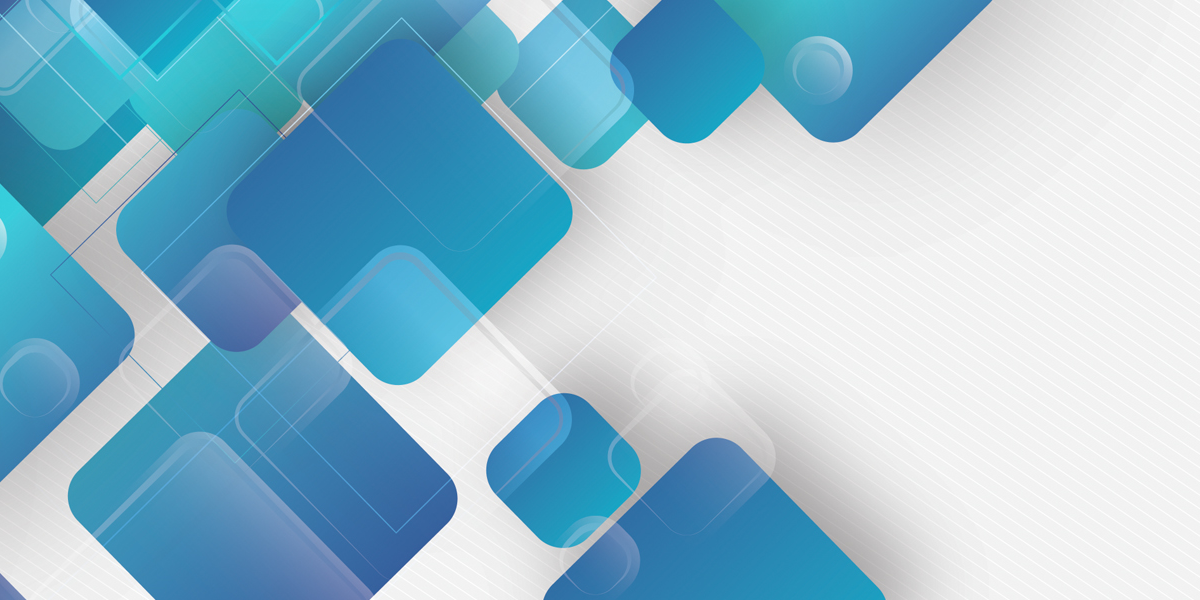 PROFIBUS-DPXB6 Series Slice I/OUser Manual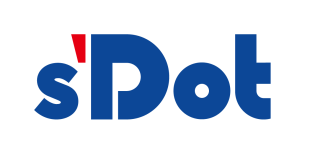 Nanjing Solidot Electronic Technology Co., LtdCopyright © 2023 Nanjing Solidot Electronic Technology Co., Ltd. All rights reserved.Without written permission of our company, no organization or individual may extract, copy or transmit part or all of this document.Trademark Noticeand other Solidot trademarks are all trademarks of Nanjing Solidot Electronic Technology Co., Ltd. 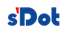 All other trademarks or registered trademarks referred to in this document belong to their respective owners. NoteThe products, services or features you purchase shall be subject to the commercial contracts and terms of Solidot. All or part of the products, services or features given in this document may not be within the scope of your purchase or use. Unless otherwise agreed in the contracts, Solidot does not make any express or implied statement or warranty for the content of this document. Due to product version upgrading or other reasons, the content of this document is subject to changes from time to time. Unless otherwise agreed, this document shall be only used as reference. None of the statements, information and suggestions in this document shall constitute any express or implied warranty. Nanjing Solidot Electronic Technology Co., Ltd. Address: Angying Building, No. 91 Shengli Road, Jiangning Zone, Nanjing, Jiangsu Postal code: 211106 Telephone: 4007788929 Website: https://www.solidotech.com/enProduct OverviewProduct IntroductionXB6 series slice I/O modules feature a combination of couplers and I/O modules. The couplers connect extendable I/O modules to a real-time industrial control system. The I/O modules communication backplane is equipped with X-bus to provide high real-time performance and connects a variety of modules. It helps users collect high-speed data, optimize system configuration, simplify field wiring, and improve system reliability.Product FeatureFewer nodes occupiedA node consists of a bus coupler, 1 to 32 X-bus series I/O modules, and an end cover.Diverse functional expansion optionsFlexible expansion is supported, and a complete range of IO types are provided. It is possible to integrate digital, analog, temperature, pulse and other modules to meet different application needs. Flexible configurationMultiple types of slice I/O modules are offered for free combination.High compatibilityThe coupler communication interface conforms to communication standards and supports mainstream PROFIBUS-DP master stations.Transmission Rate AdaptiveTransmission rate support range 9.6 Kbps ~ 12 Mbps.Small footprintCompact structure and small footprint.Easy diagnosisAn innovative channel indicator design is adopted. As the indicators are placed close to the channels, channel status is displayed intuitively and clearly, facilitating detection and maintenance.QuickThe backplane utilizes the X-bus: scanning period max. 1 ms.Easy installationInstallation on standard DIN 35 mm rails.Spring terminal blocks are used for convenient and fast wiring.Application Configuration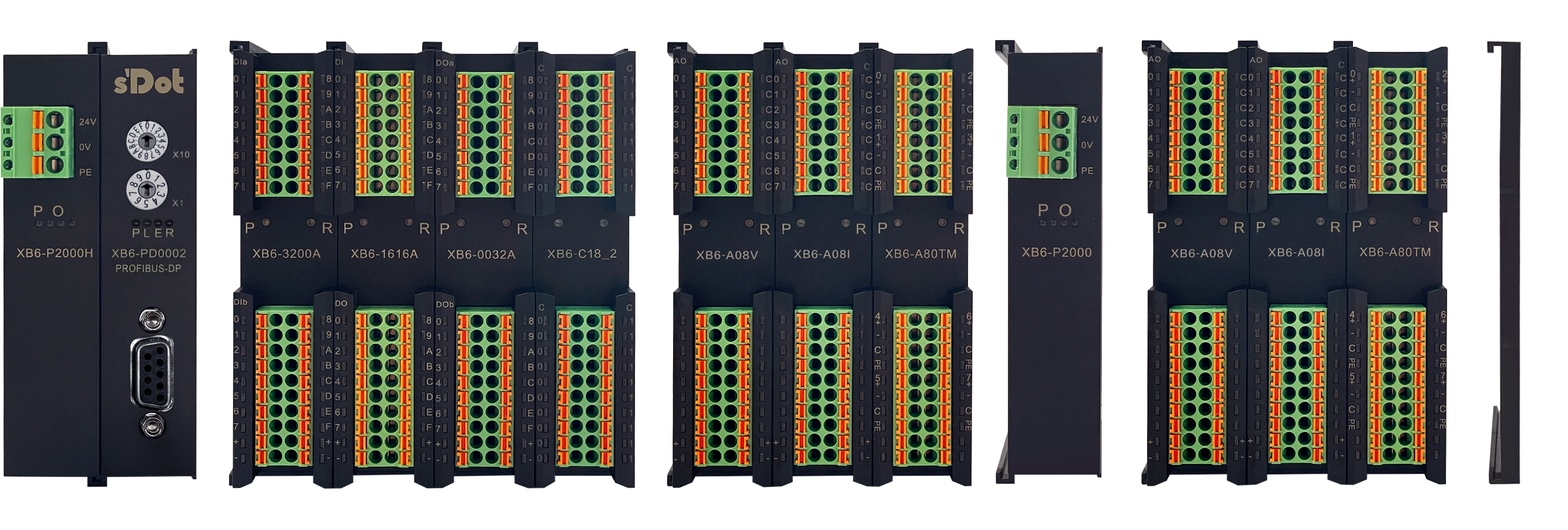 Application method:Different modules can be combined, including power supply, coupler, digital, analog, relay, temperature, and other modules.Application Configuration:Different I/O module combinations can be adopted depending on master station access capacity, number of stations, I/O points, function type, and other requirements.Configuration rules:From left to right, the modules should be arranged in the order of power supply, coupler module, I/O modules, and cover plate (must be configured).Designation rulesDesignation RulesCoupler Designation Rules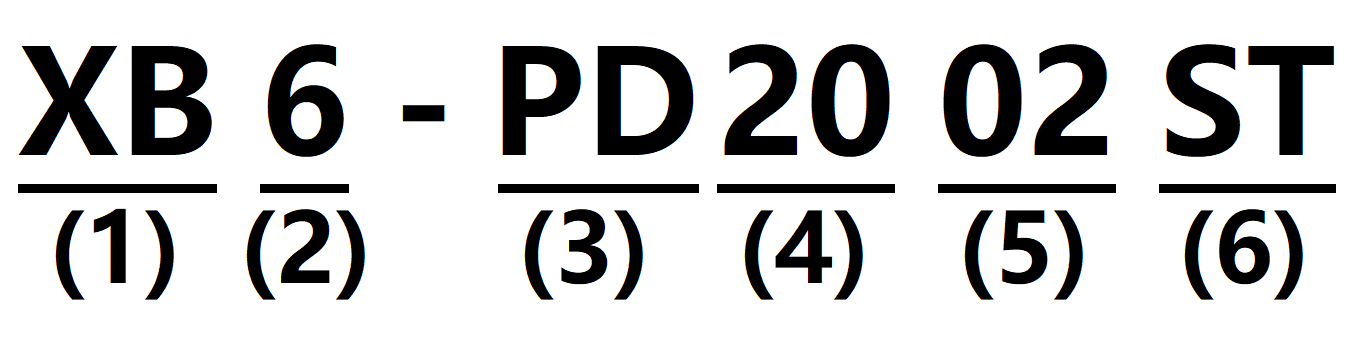 I/O module Designation rules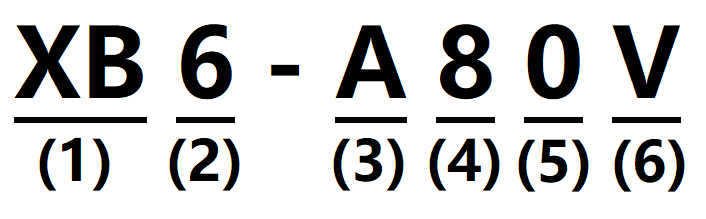 List of Common ModulesProduct ParametersGeneral parametersPower supply parameters Interface parameters Digital parameters Analog parametersTechnical ParametersNote: Analog voltage modules do not support up and down overflow and overshoot, analog current modules support up and down overflow and overshoot.Voltage Input/Output Range Selection and Code Value TableNote: D: code value; U: voltage.Table 3-1 Voltage Code ValuesNote: For analog voltage input modules, the maximum code value is displayed when the channel input voltage exceeds 10V. For analog voltage output module, if the code value setting exceeds the maximum code value corresponding to the range in the table, all channels will output 10V.Current Input/Output Range Selection and Code Value TableNote: D: Code value; I: current.Tables 3-2 Current Code ValuesNote: When the input current of range 2 > 22.81 mA, the code values all show 32767; when the specified code value is > 32511, the output current is 22.81 mA.When range 3 input current > 23.52 mA, the code values all show 32767; when specified code values > 32511, the output current is 23.52 mA. Common terminal expansion module parametersPanel Coupler PanelCoupler Structure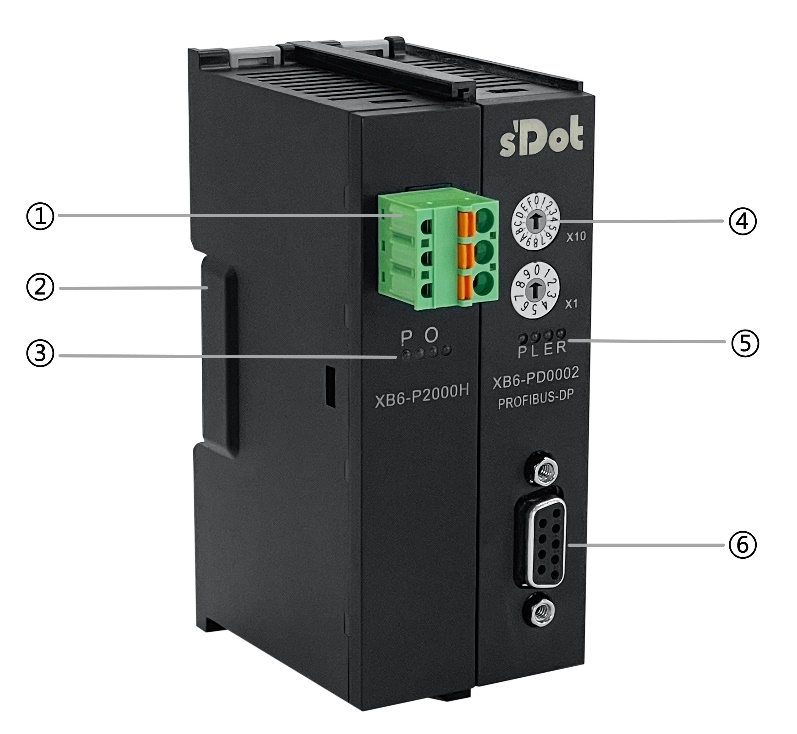  Rotary switchThe XB6-PD2002ST coupler kit and I/O module combination structure acts as a DP slave in a PROFIBUS-DP network with an adaptable transmission rate (baud rate), which needs to be set first to its station number in the network.The station number is set using rotary dip switches, and the rotary switches and meanings are shown in the table below: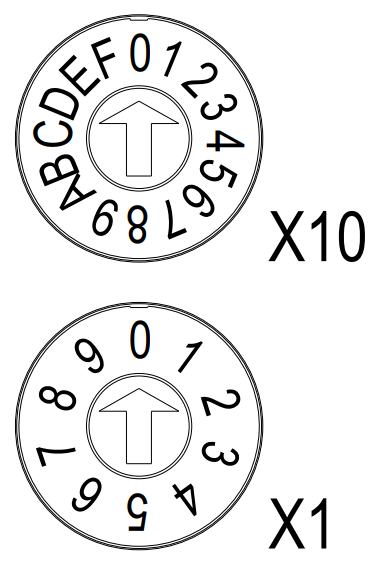 Note: The station number setting range is 0 to 127, 0 is generally used for programming devices, 1 is generally used for operator stations, 126 is reserved for factory devices that do not have switch settings and must be re-addressed over the network, and 127 is used for broadcasting, so the valid address range for DP devices is 2 to 125.Remarks:Please use a slotted screwdriver with an opening of 2mm.If it is necessary to change the station number during communication, after setting the new station number, power must be reapplied for the new setting to take effect.If the station number is out of the setting range, the module will have a communication error or will not be able to connect to the master station.Indicator light function I/O Module Panel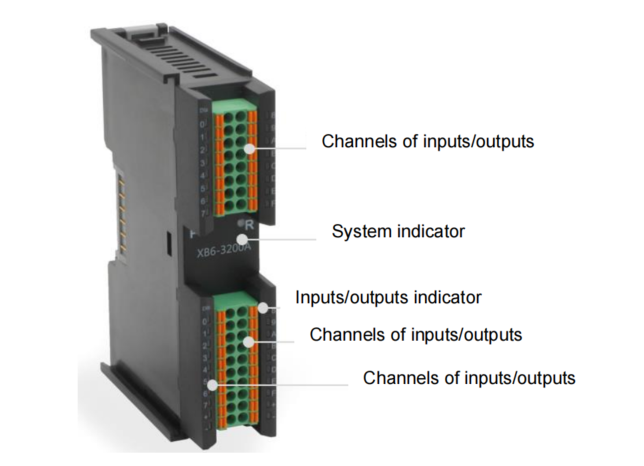 Installation and Disassembly Installation InstructionEnsure that the cabinet is well ventilated ((such as the addition of exhaust fans to cabinets).Do not install this equipment next to or above equipment that may cause overheating.Be sure to install the module vertically and maintain air circulation around it (at least 50 mm air circulation space above and below the module).After the modules are installed, remember to install guide rail fasteners at both ends to fix them.Installation/disassembly operation may only be carried out after the power supply is cut off.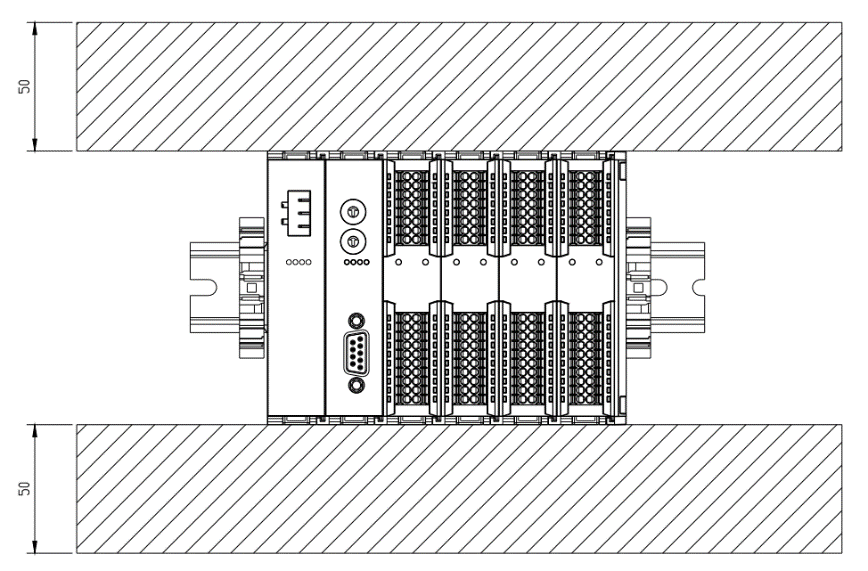 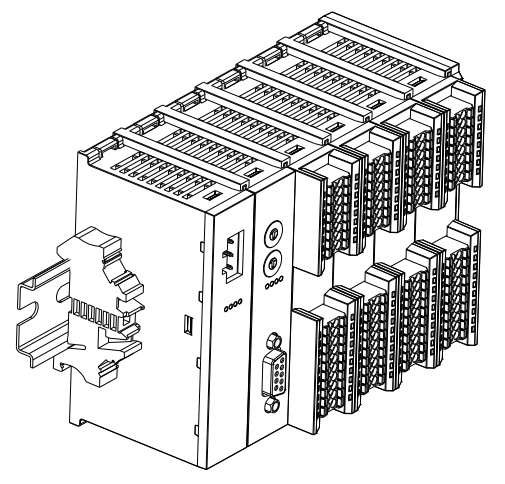 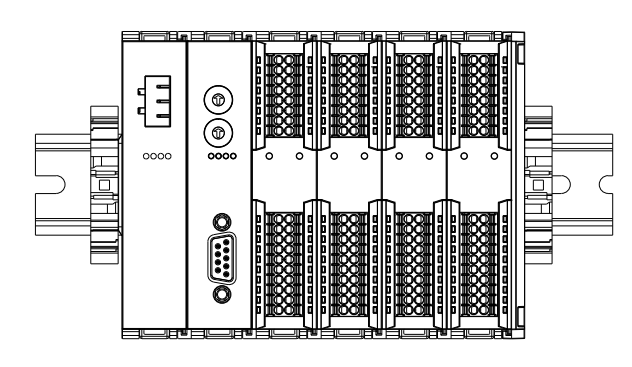  Installation and disassembly steps Installation schematic diagram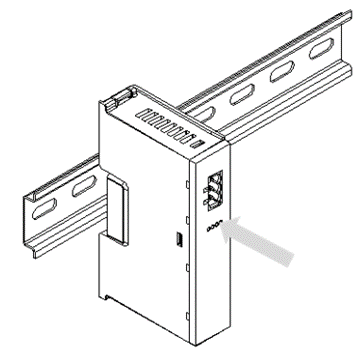 Align the power module guide rail slot vertically with the guide rail, as shown in the figure①           ①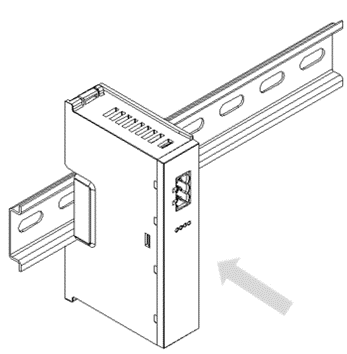 Press the power module with force until a "click" sound is heard. The module is now installed in place, as shown in the figure②
②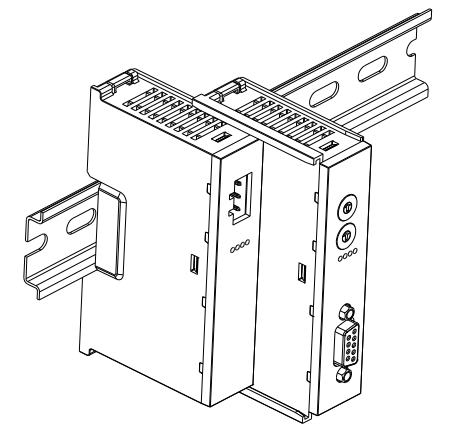             Align the left slot of the coupler module with the right side of the power supply module and push it in as shown in figure ③ on the left.Press firmly on the power module, and when you hear a "click" sound, the module is installed in place.③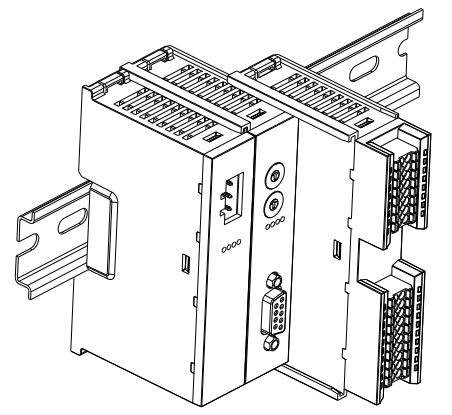 Install the required I/O modules one by one as shown in Figures ④ and ⑤ on the left, following the procedure of installing the coupler module in the previous step.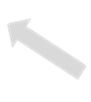 ④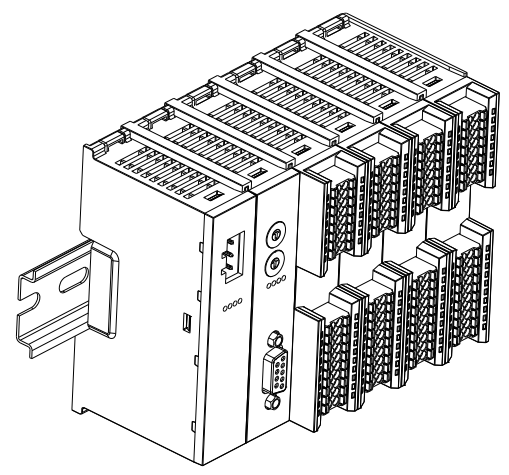 ⑤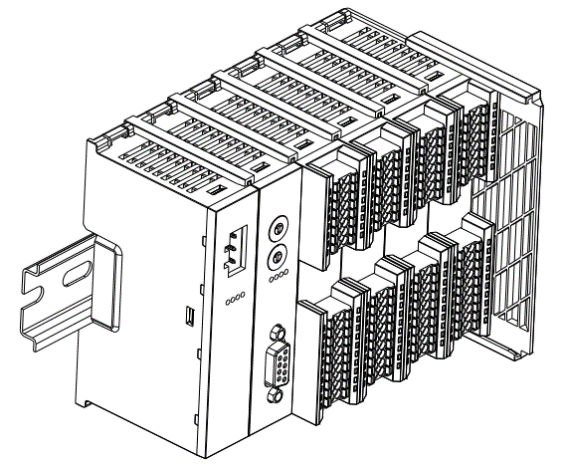 Install the end cap on the right side of the last module as shown in Figure⑥ on the left, and refer to the installation method of the coupler module.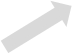                                   ⑥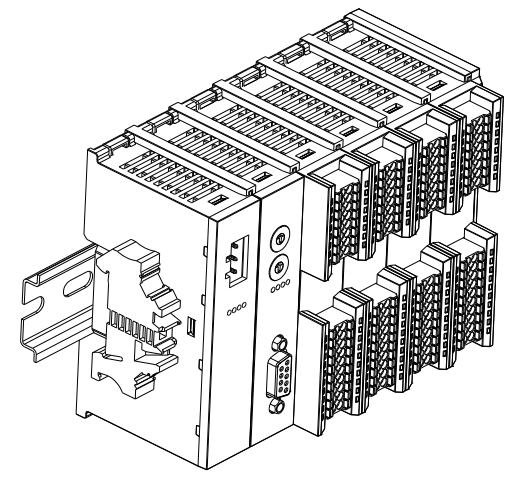 Install and lock the rail retainer firmly against the left side face of the coupler, as shown in Figure⑦ at left.
⑦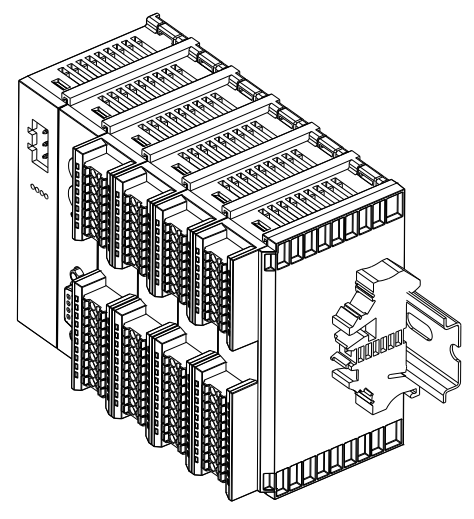 Install the rail fixture on the right side of the end cap, first push the rail fixture firmly in the direction of the coupler to ensure that the module is mounted tightly, and use a screwdriver to lock the rail fixture as shown in Figure⑧ on the left.
⑧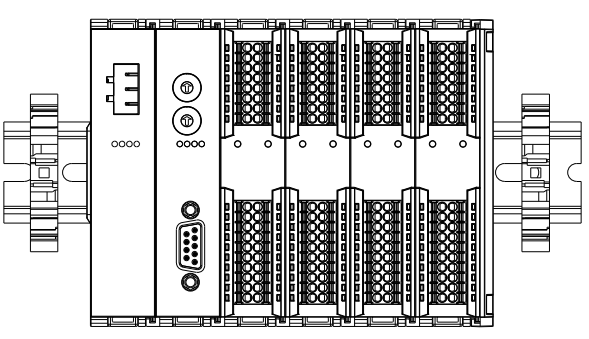 Loosen the rail retainer at one end of the module with a screwdriver and move it to one side, making sure there is clearance between the module and the rail retainer, as shown in Figure⑨ on the left.⑨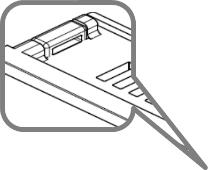 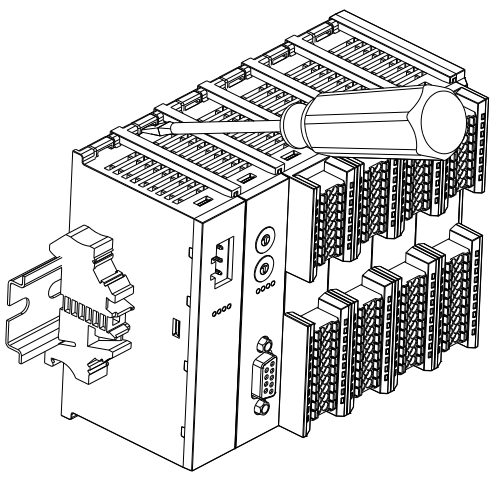 Insert a flat head start into the snap of the module to be removed, and apply pressure sideways in the direction of the module (hear the rattling sound), as shown in Figure⑩ on the left.Note: Each module has a snap at the top and bottom, all operate in this way.⑩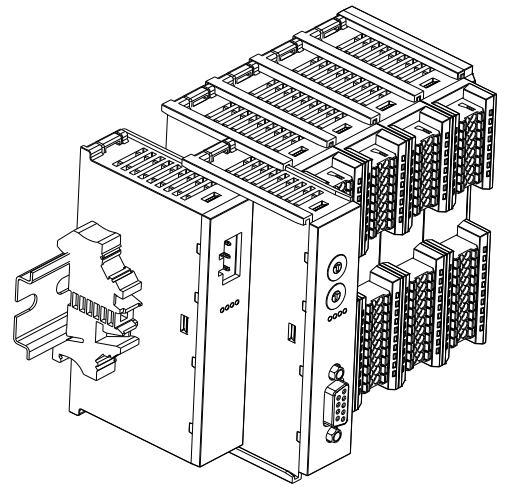 Remove the module by doing the opposite of installing the module, as shown in the left figure ⑪.⑪ Dimension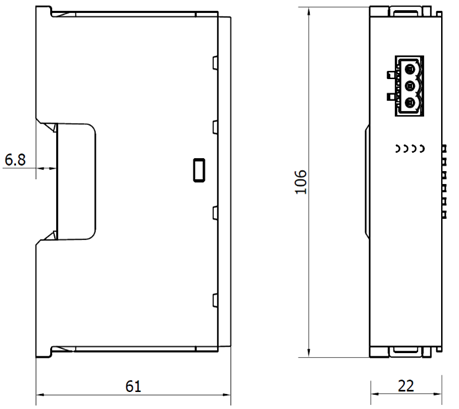 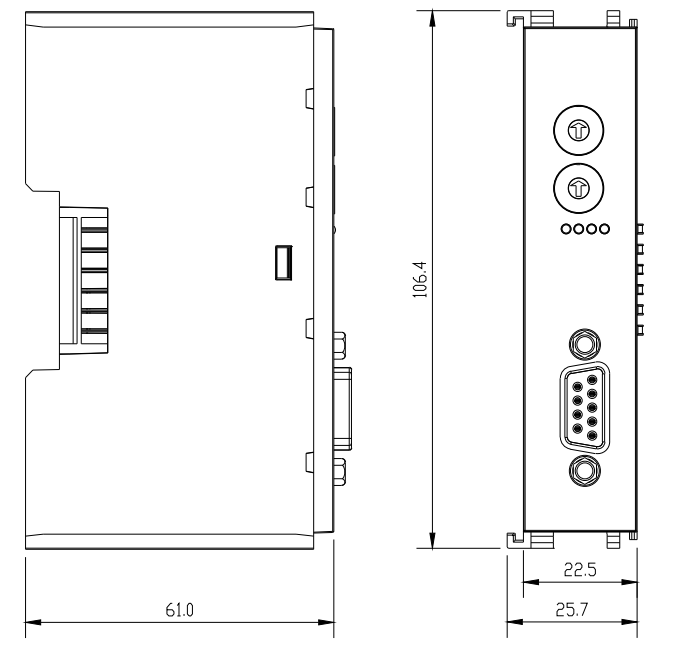 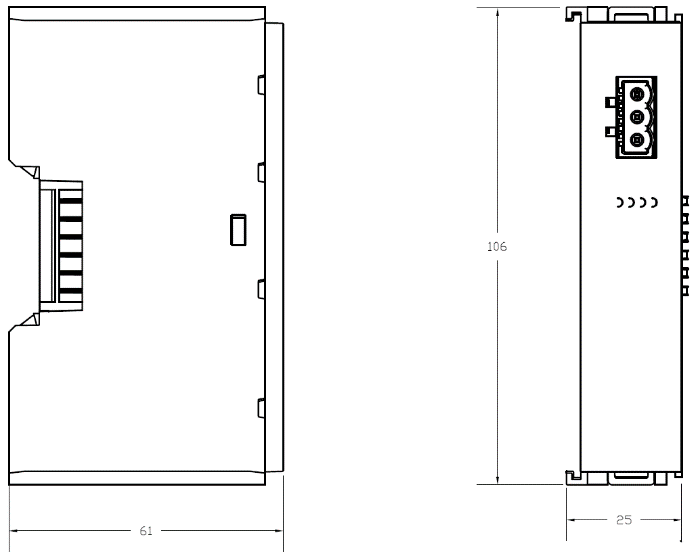 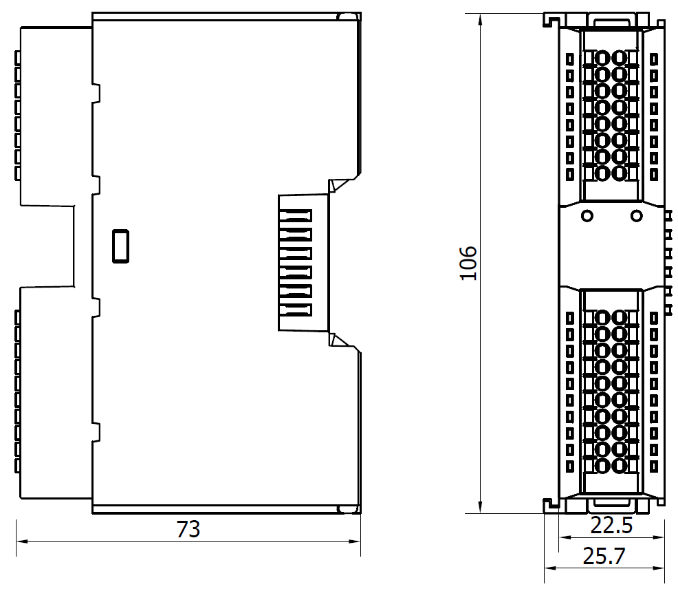 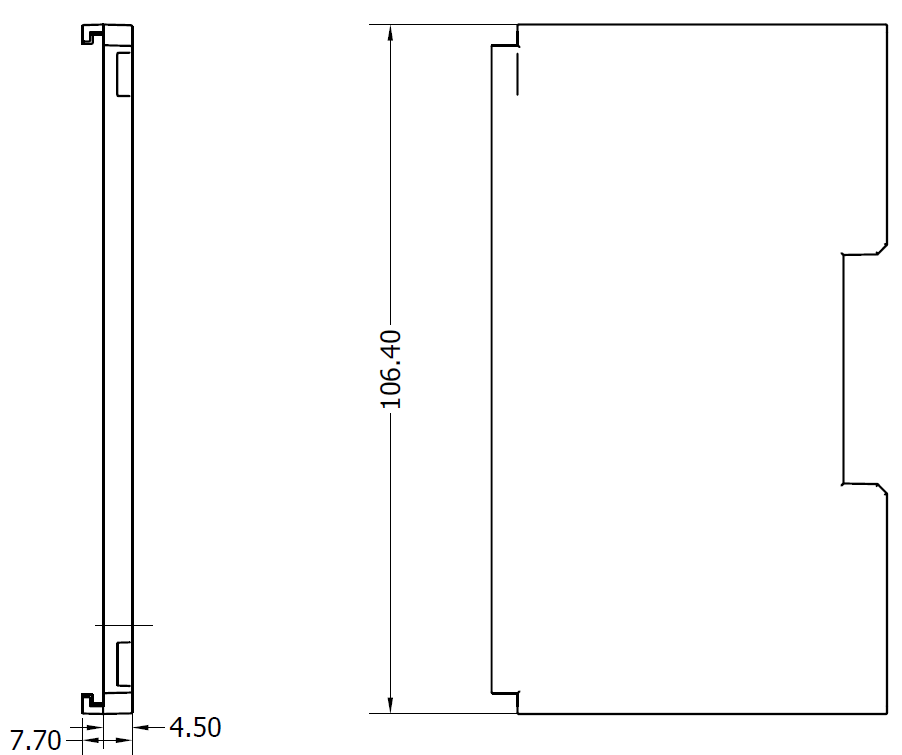 Note:  All installed with DIN 35 mm standard guide rail, specification 35*7.5*1.0 (unit: mm) Wiring Wiring terminal Wiring instructions and requirementsThe power supply on the module system side and that on the field side should be wired separately. Mixing should be avoided.PE must be reliably grounded.⚫ PE should be grounded reliably.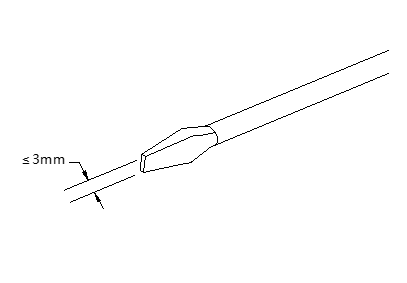 The power supply and signal line terminals adopt the screwless design, and the installation and removal of the cables can be operated with a slotted screwdriver (size: ≤3mm).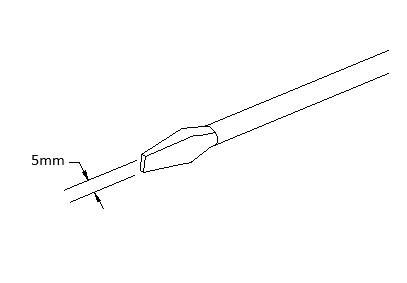 The bus interface is an RS-485 DP communication 9-pin socket, and a Profibus bus connector is required between the module and the communication cable.Insert the connector into the bus connector of the coupler after aligning the connector with the socket, and then tighten the screws on the connector with a slotted screwdriver. Both the installation and removal of the connector can be operated with a sotted screwdriver (size: ≤5mm).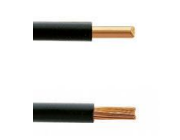 The recommended cable stripping length for the power and signal line terminals is 10 mm.For single stranded hard wires, after stripping the corresponding length of wire, press down the button while inserting the single stranded wire.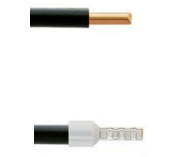 Multi-stranded flexible wires, after stripping the corresponding length of wire, can be directly connected or supporting the use of the corresponding standard specifications of the cold compression end (tube-type insulated terminal, the reference specifications are shown in the table below), press down the button at the same time the line will be inserted.Terminal specifications are shown in the following table: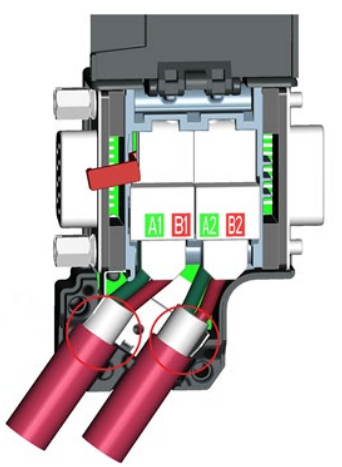 The bus connector and the communication cable need to be connected to each other as shown in the figure on the left, steps are as follows:Strip the insulation of the communication cable by about 5mm with a wire stripping tool.Insert the two wires of the communication cable into the junction box, the green wire corresponds to ports A1 and A2 and the red wire corresponds to ports B1 and B2.Once the wire insertion is complete, fix the wires with the screws on the junction box.Press the cable into the groove at the bottom of the junction box.Cover the connector housing cover and tighten with screws.There is a red toggle switch on the Profibus connector. When use it, needs to toggle the toggle switches on the first and last two connecting terminal devices to the ON position, and the bus connector at the middle end to the OFF position.When multiple couplers are connected, the bus connector is wired as shown below.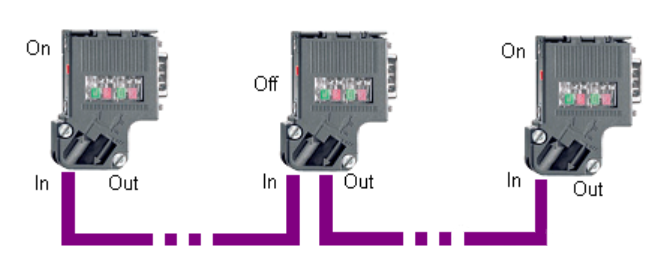 Note: The bus connector at the end of the network should have the DP cable connected to the "In" connector and the terminating resistor should be in the "On" position. The terminating resistor at the middle of the network should be placed in the "Off" position.Connect the DC24V power module using the given wiring method based on the circuit shown in the figure below, and meanwhile ground the PE reliably (twisted pair cable is recommended for power supply)Figure 6-1: Wiring diagram of coupler, IO modules, and power module in sequence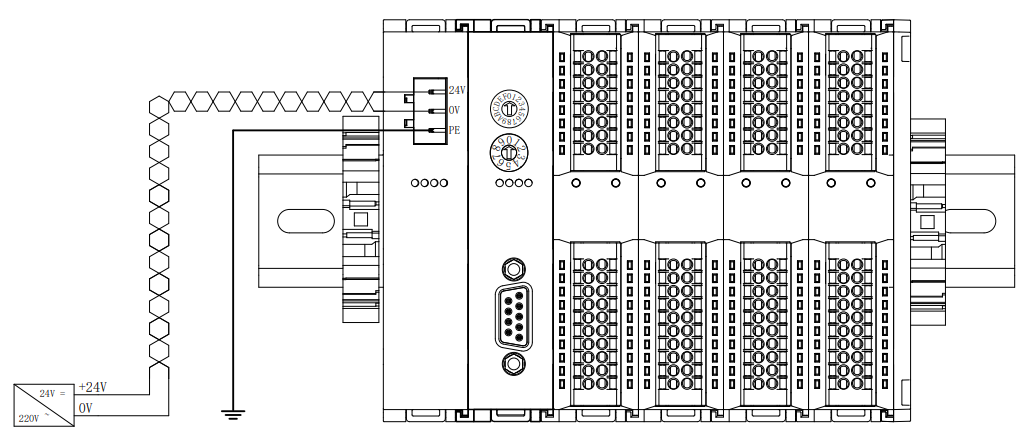 Figure 6-1Figure 6-2:  Wiring diagram of coupler, IO modules, power module, IO modules, and power module in sequence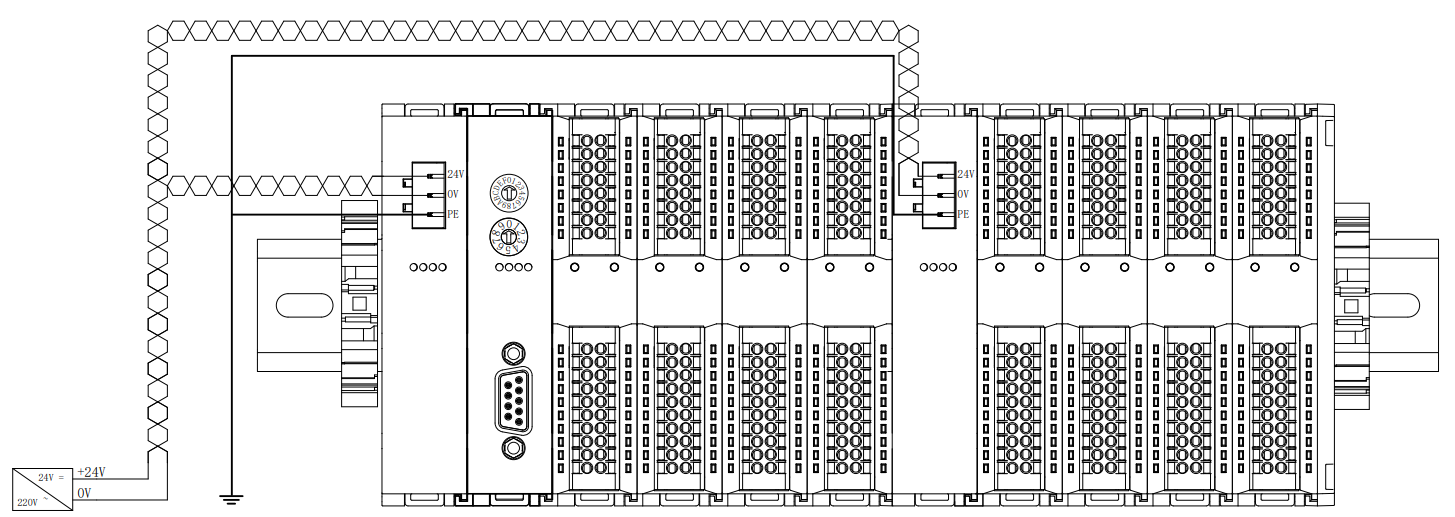 Refer to the corresponding I/O module wiring diagram and wiring method to press the signal wire cable into the terminal block.The load power supply is powered by 24 VDC power supply. Referring to the wiring method, connect the power supply according to the circuit shown in the following figure (refer to 6.3 I/O Module Wiring Diagram for details).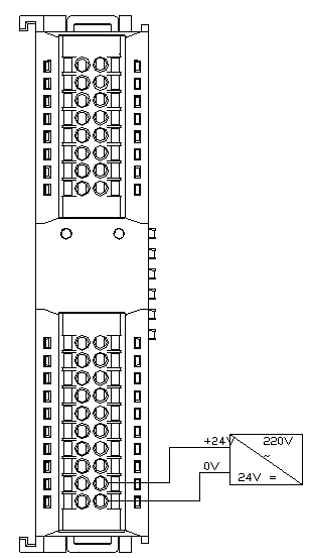 Press the signal cable into the wiring terminal by referring to the I/O module wiring diagram and wiring method.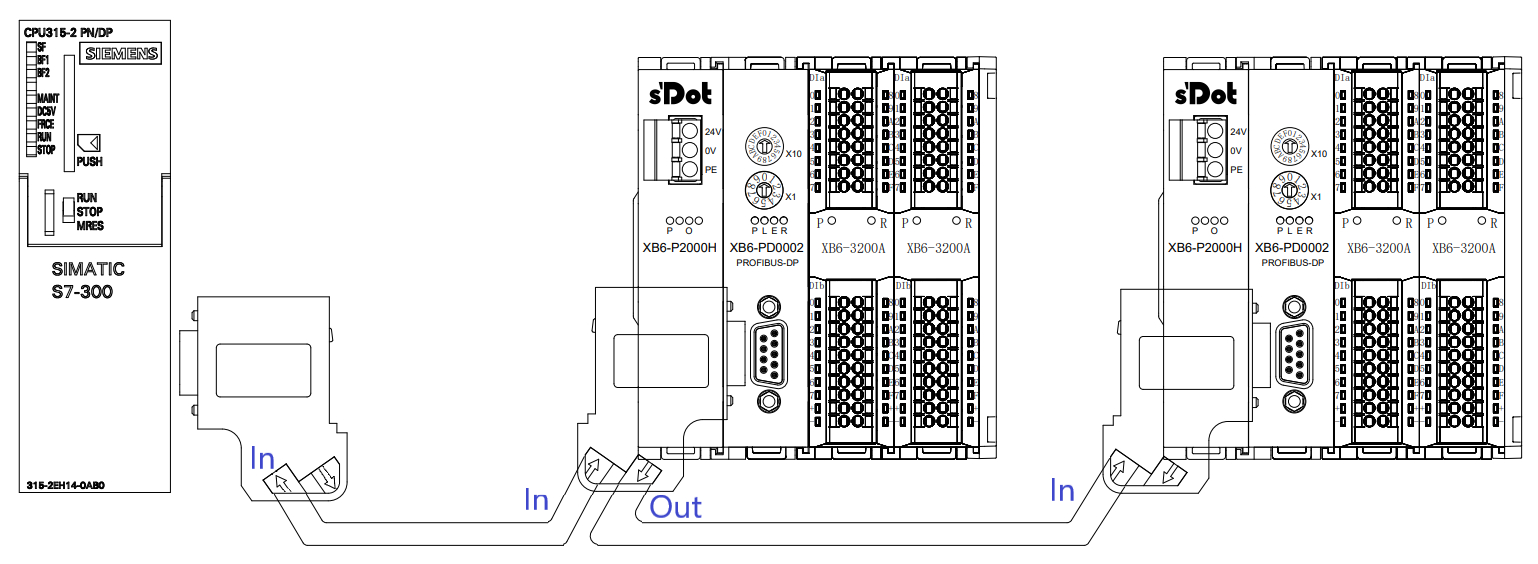 The bus cable is recommended to use a special PROFIBUS-DP cable with the bus wiring sequence shown in the figure below.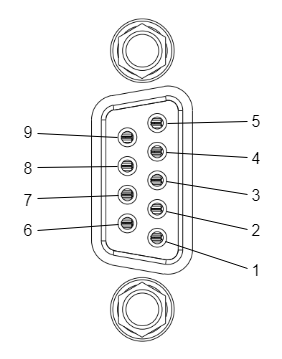  I/O module wiring diagramXB6-3200N, XB6-0032AN, XB6-0032BN wiring diagrams refer to the XB6 Series_MIL Connector Type IO User's Manual. XB6-3200A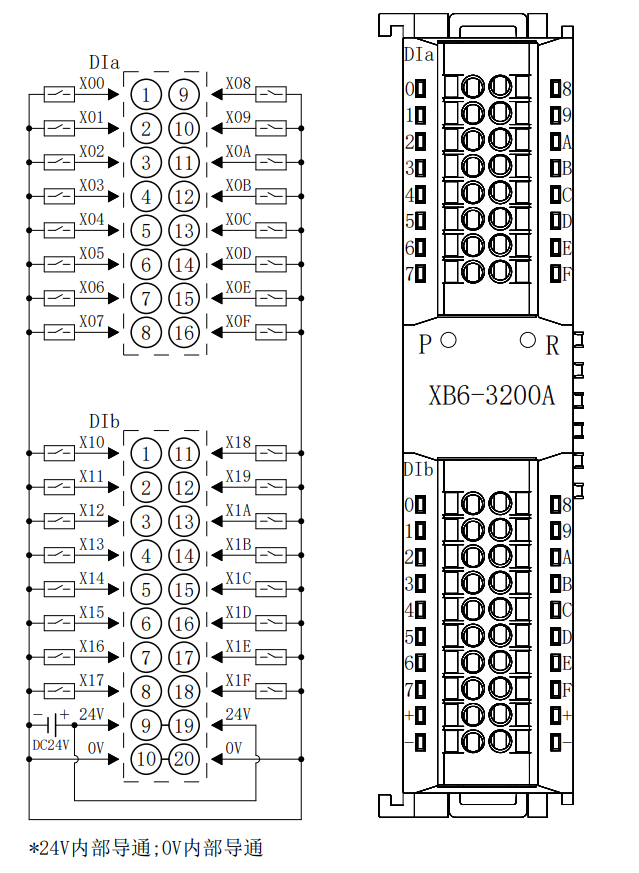  XB6-3200B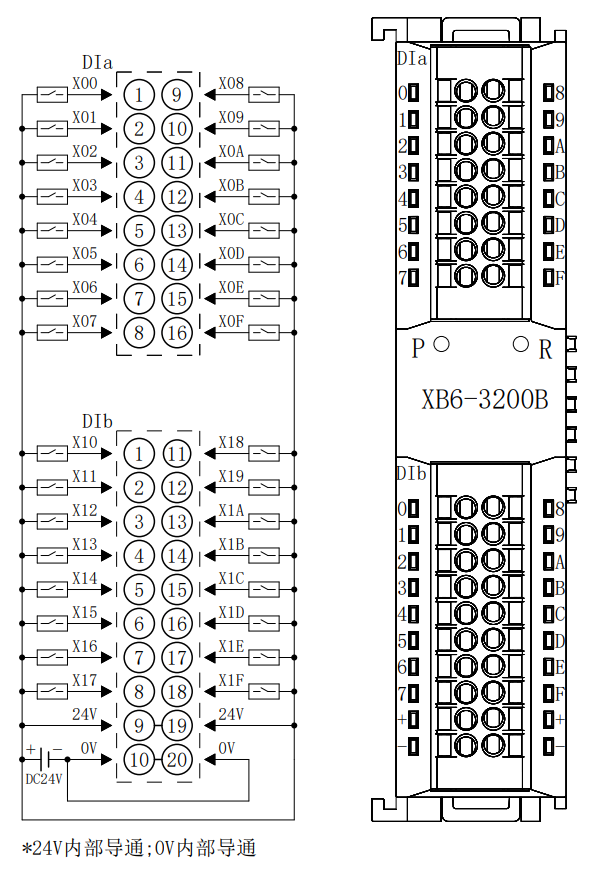  XB6-1616A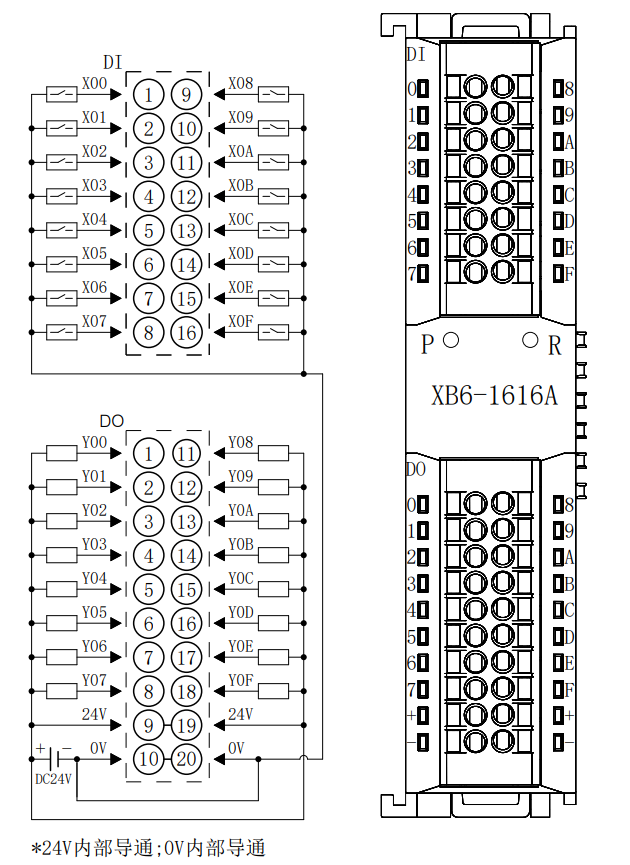  XB6-1616B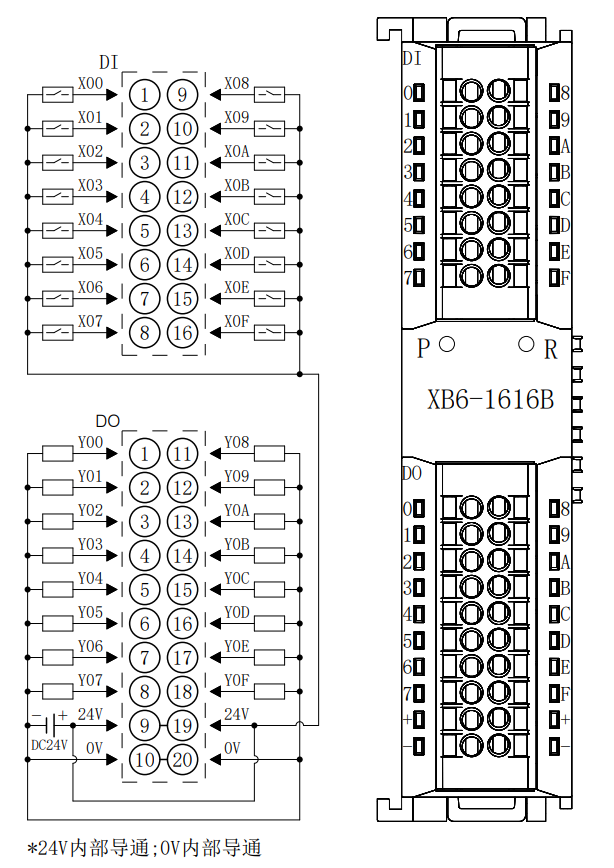  XB6-1600A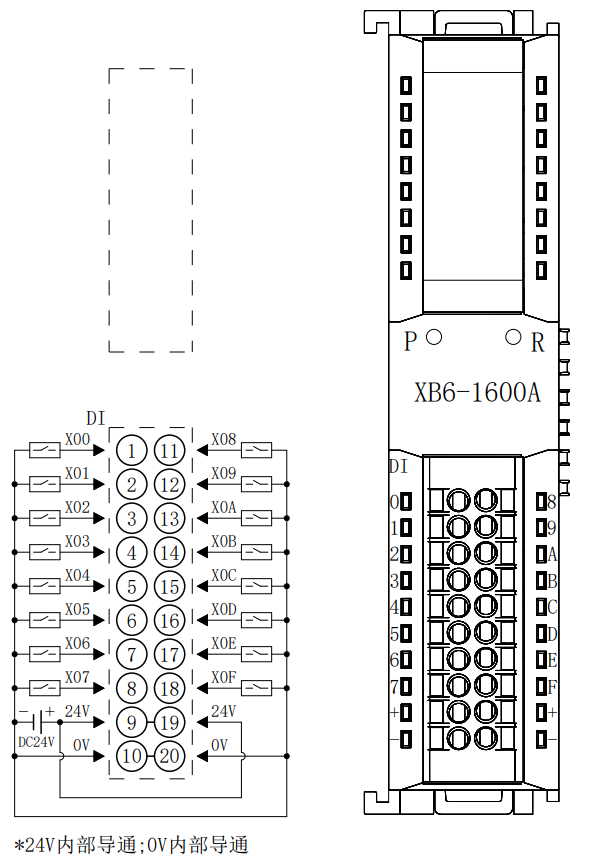  XB6-1600B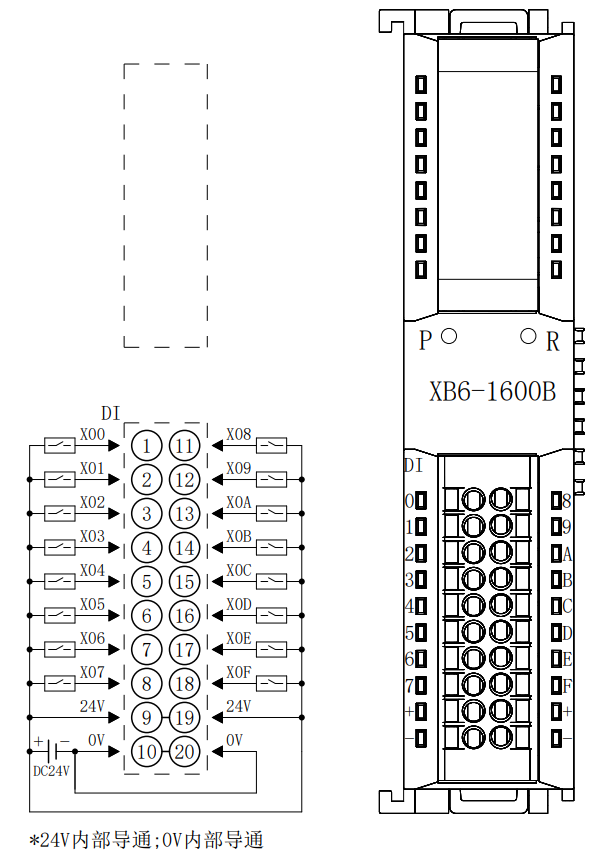  XB6-0800A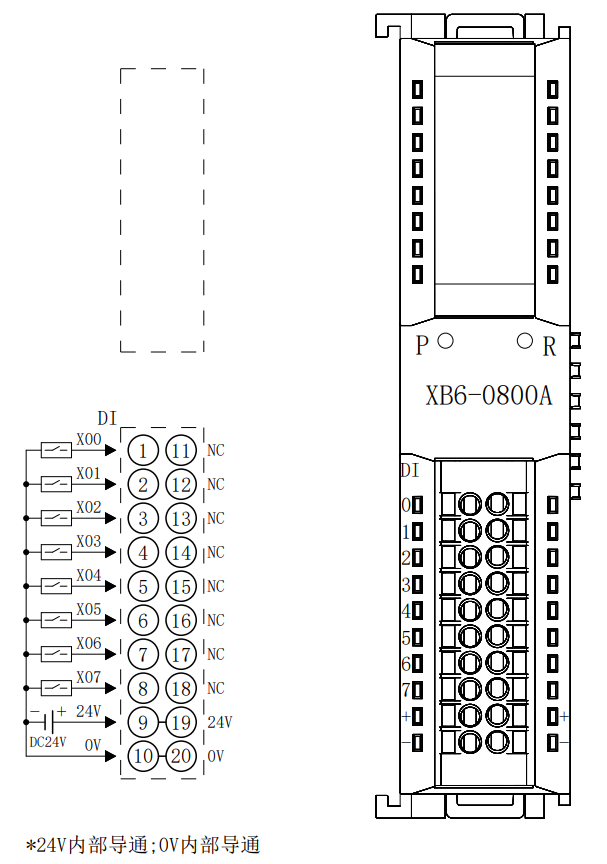  XB6-0800B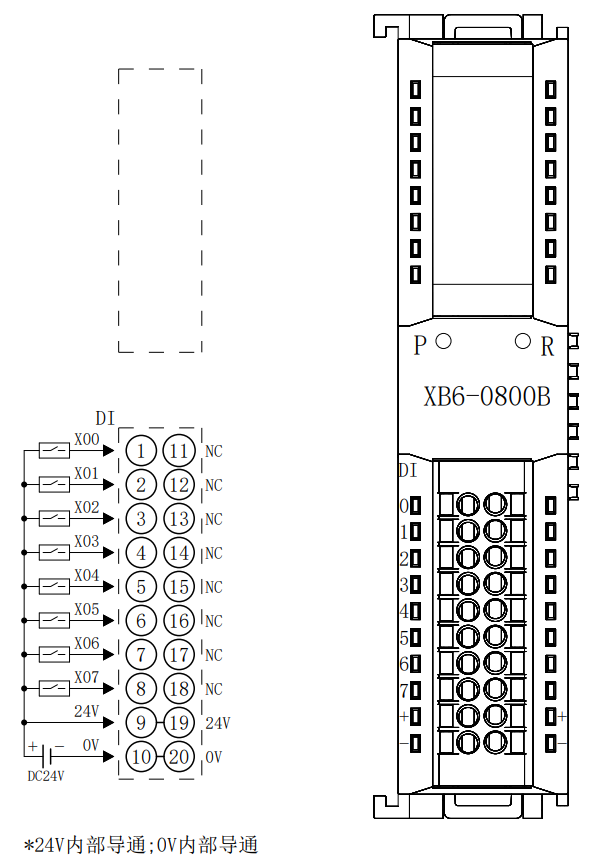  XB6-0032A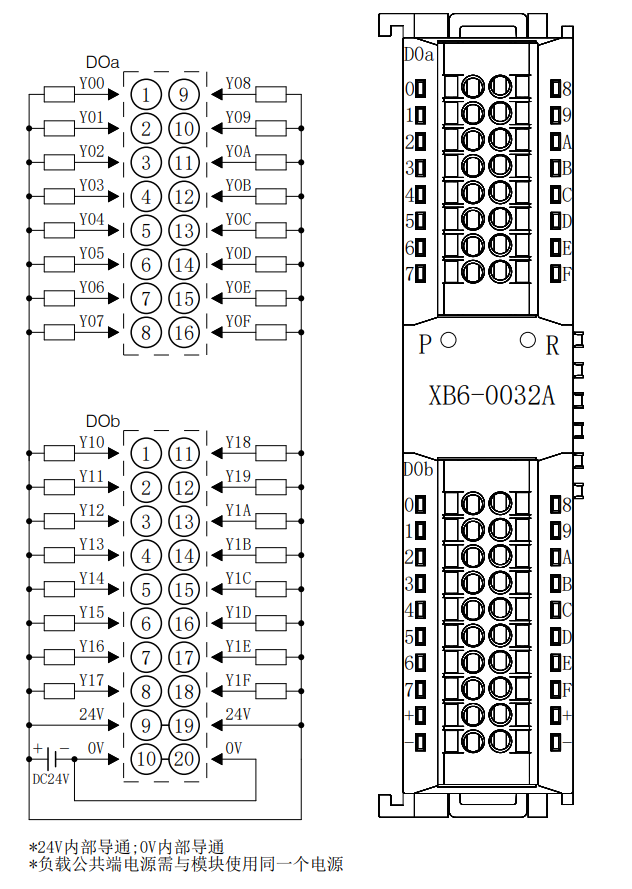  XB6-0032B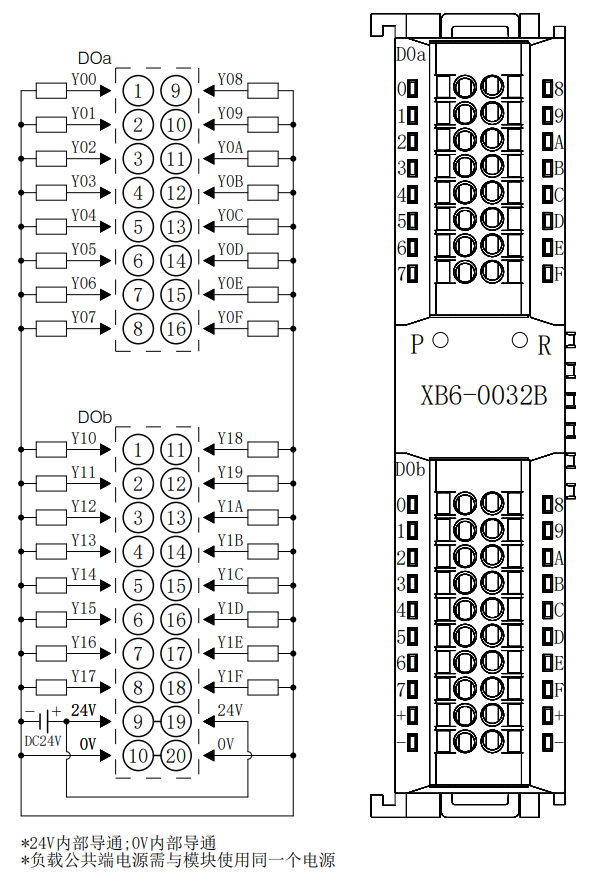  XB6-0016A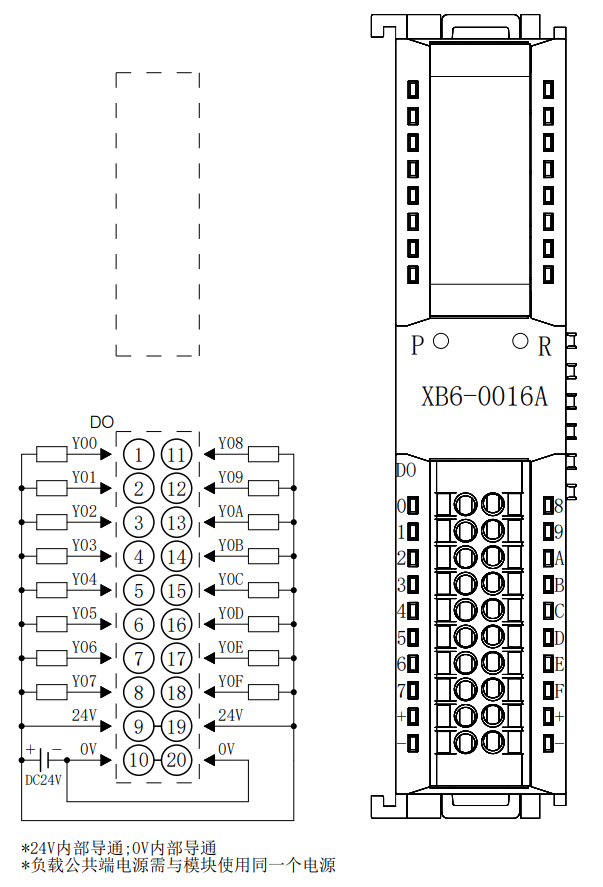  XB6-0016B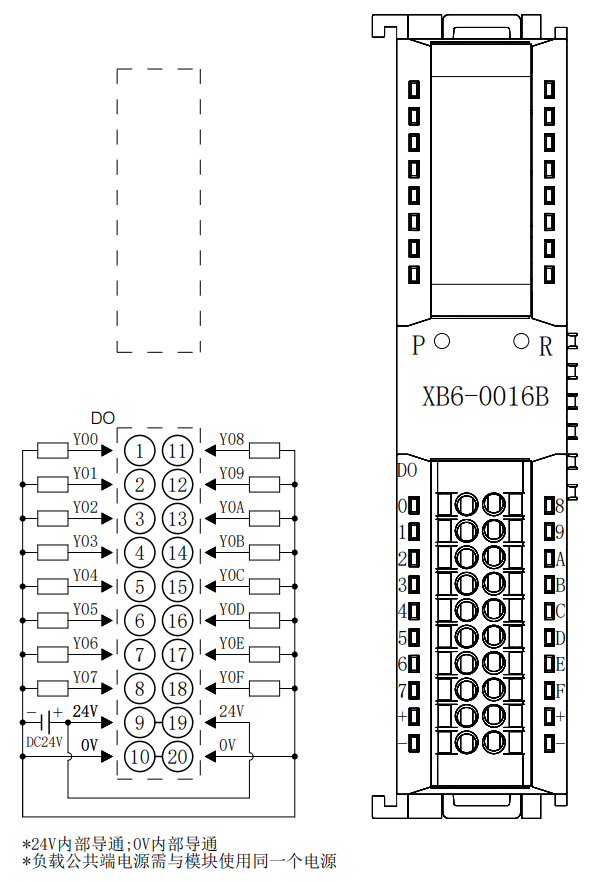  XB6-0008A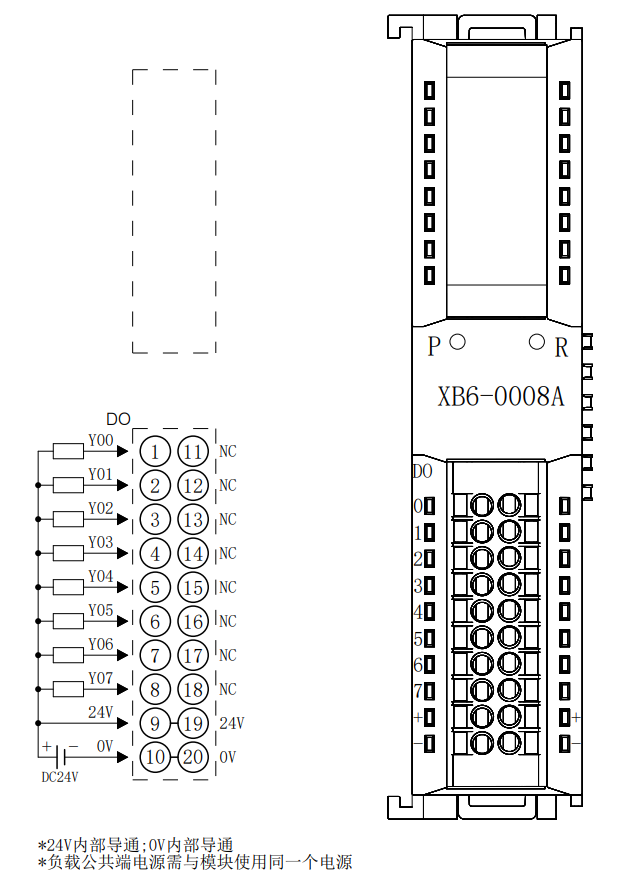  XB6-0008B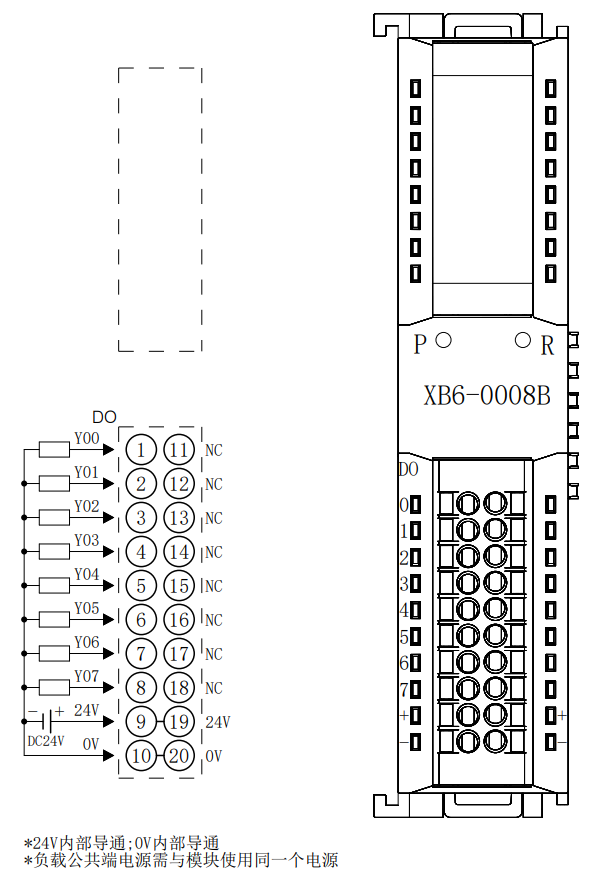  XB6-0012J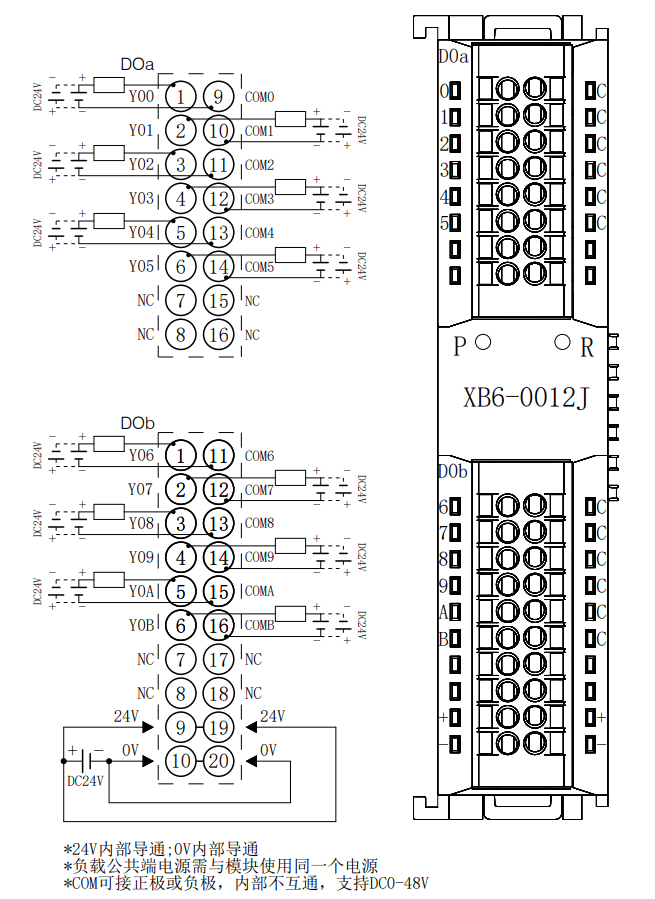  XB6-A80V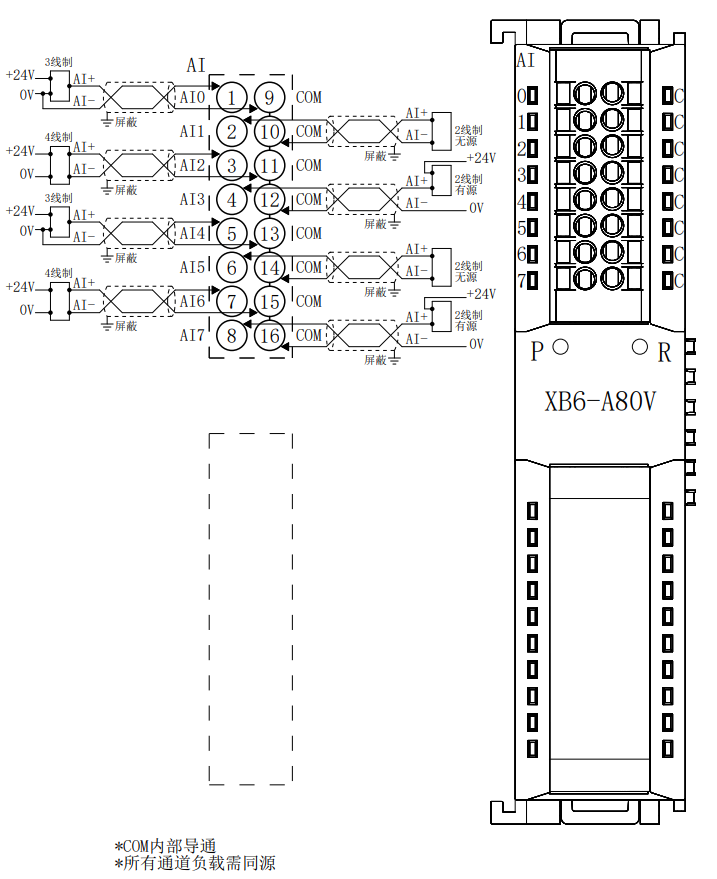  XB6-A80I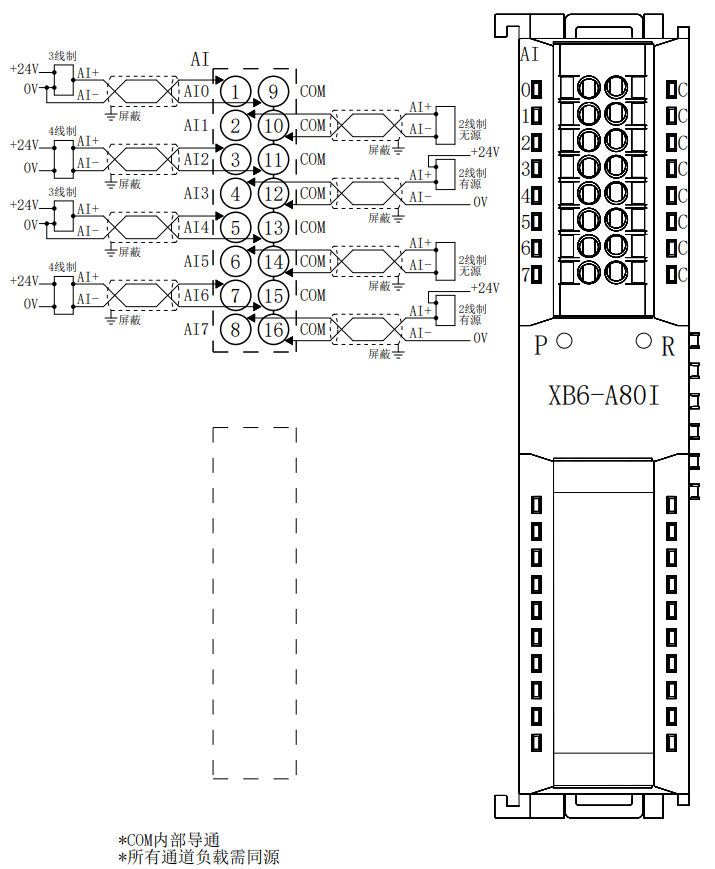  XB6-A40V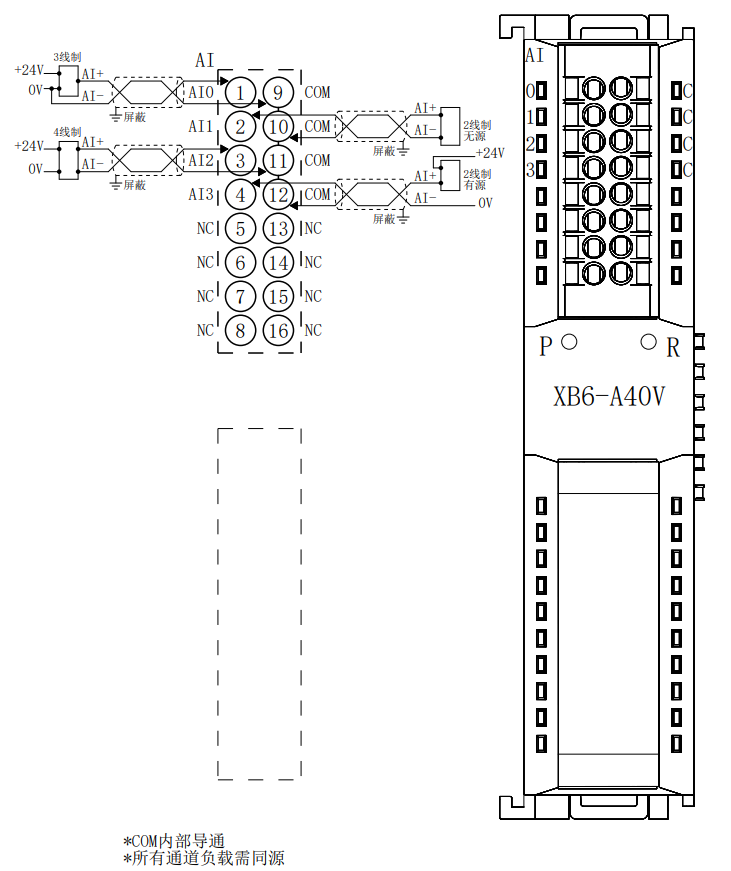  XB6-A40I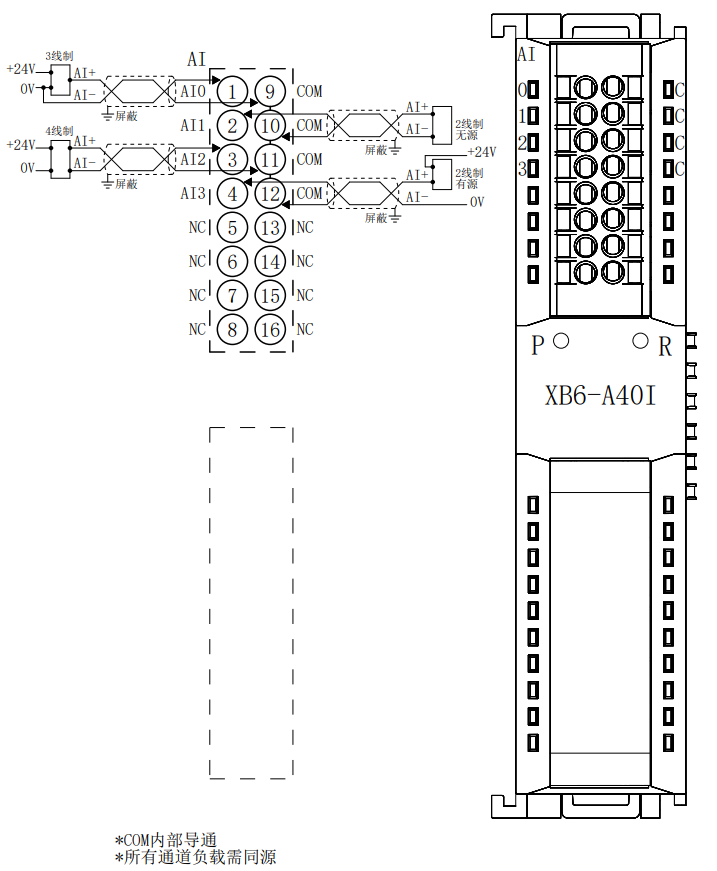  XB6-A08V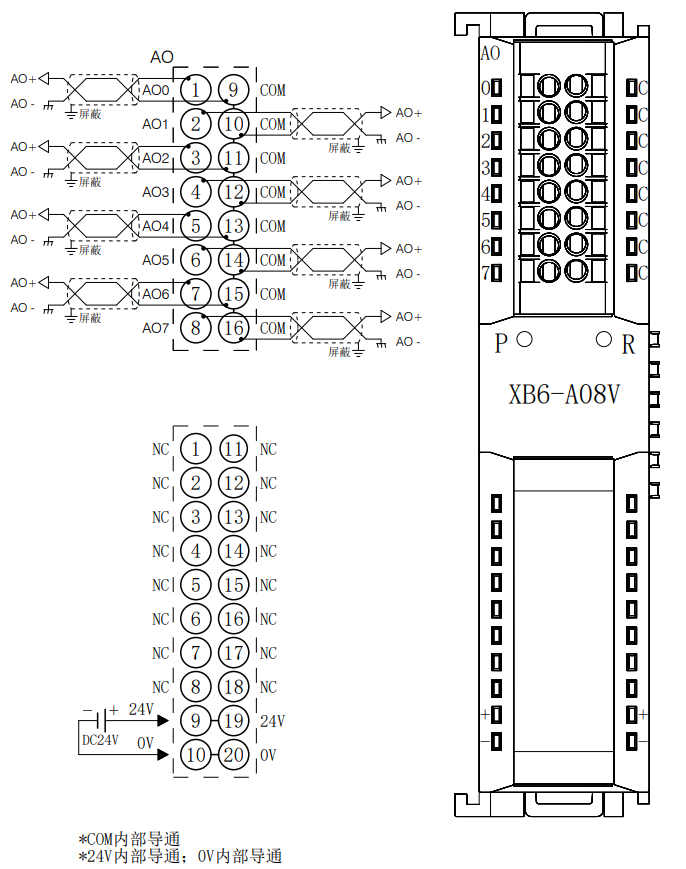  XB6-A08I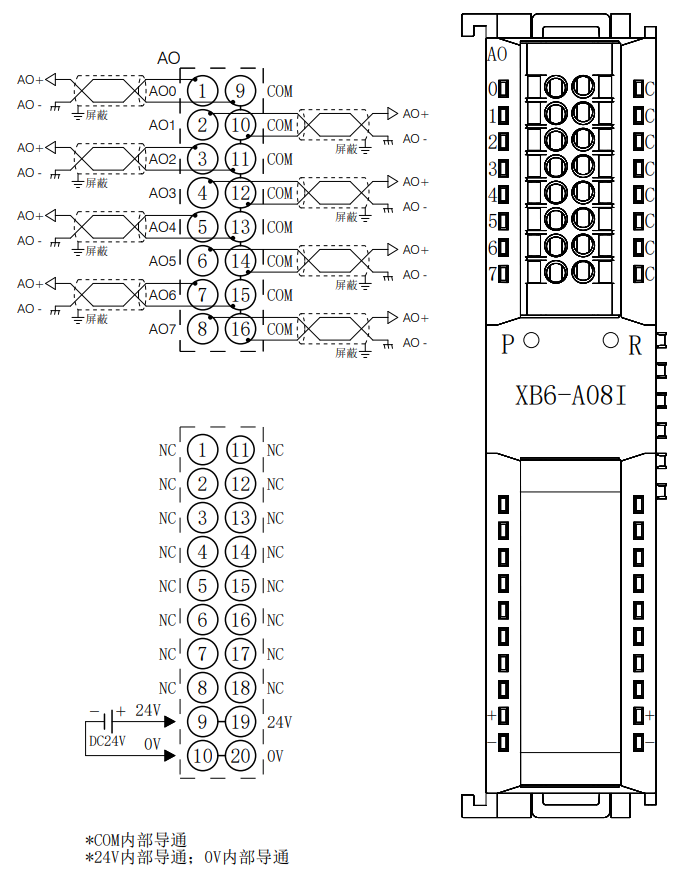  XB6-A04V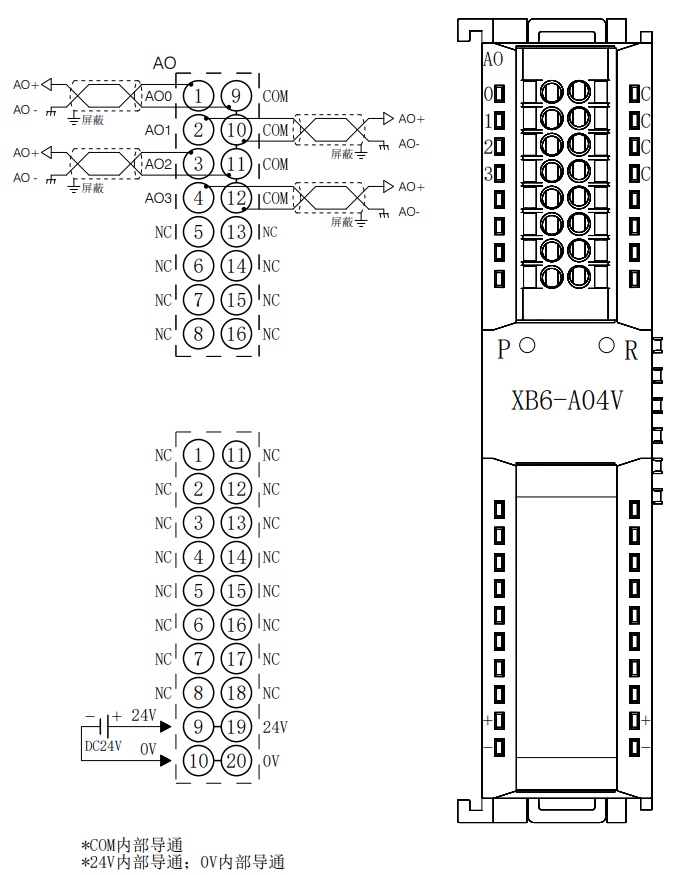  XB6-A04I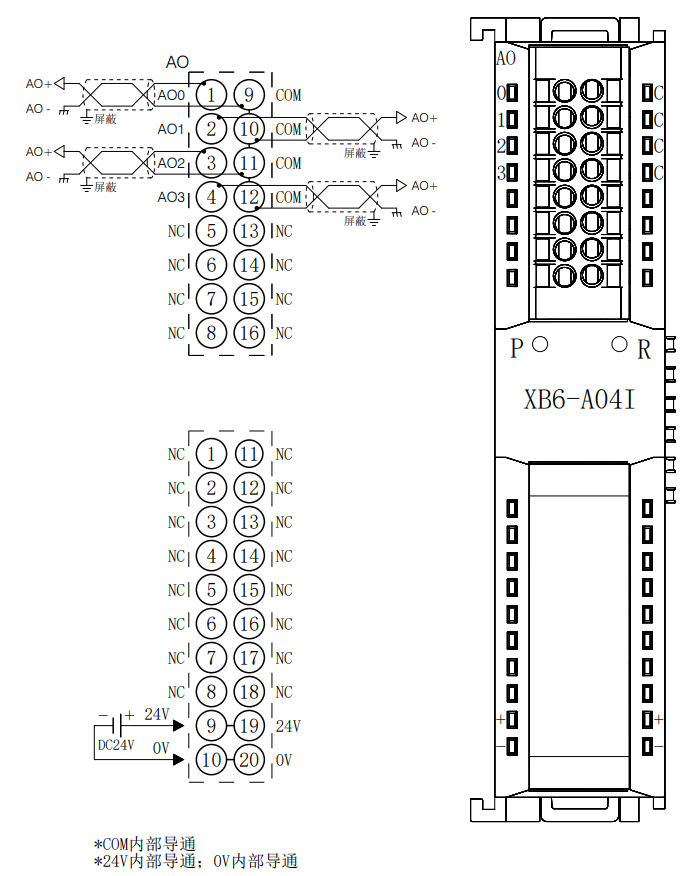  XB6-A80TM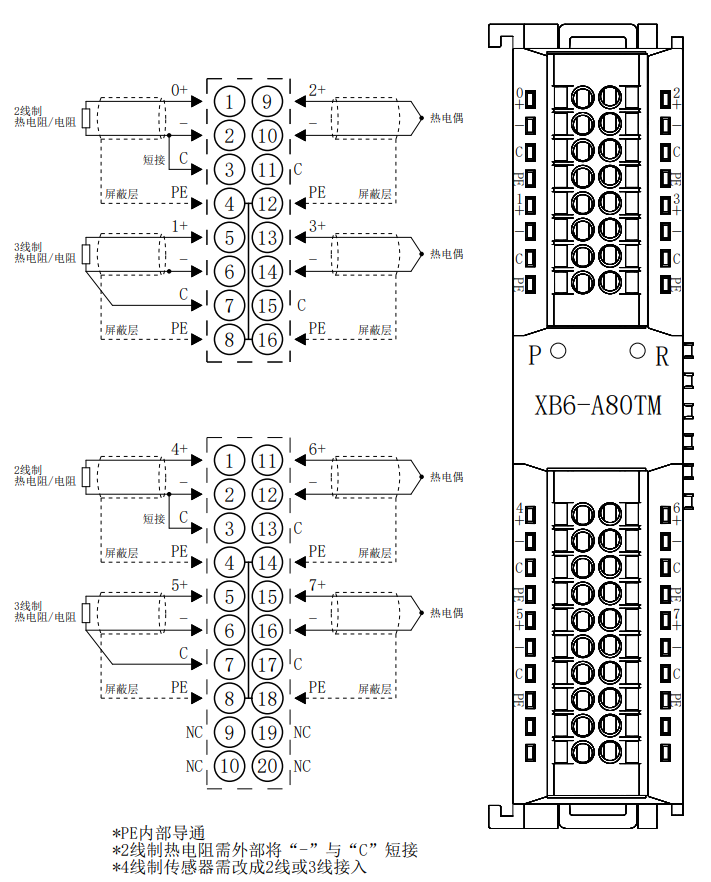  XB6-A40TM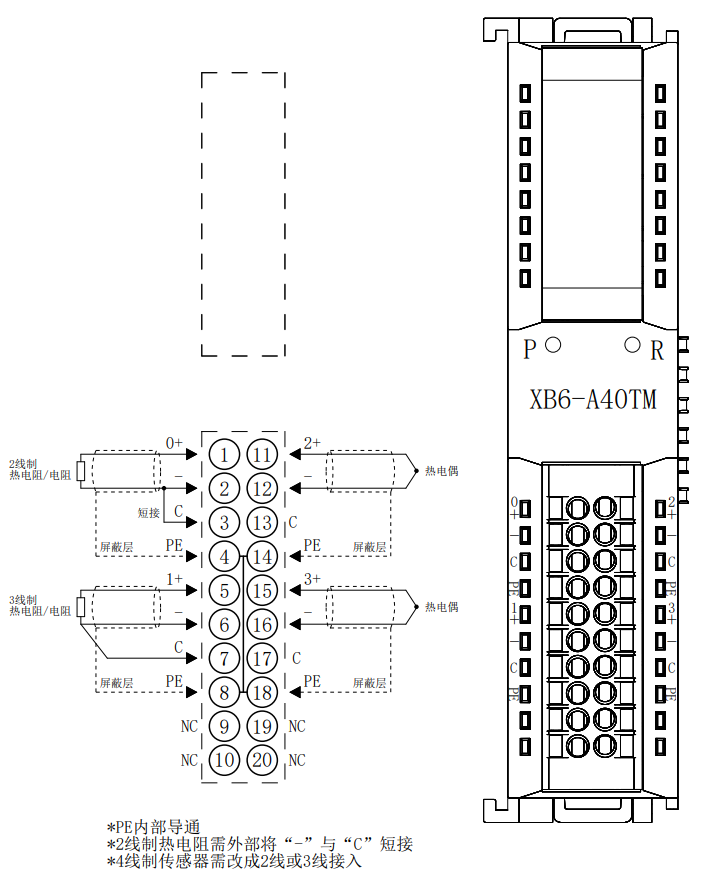 Common Expansion Module Wiring Diagram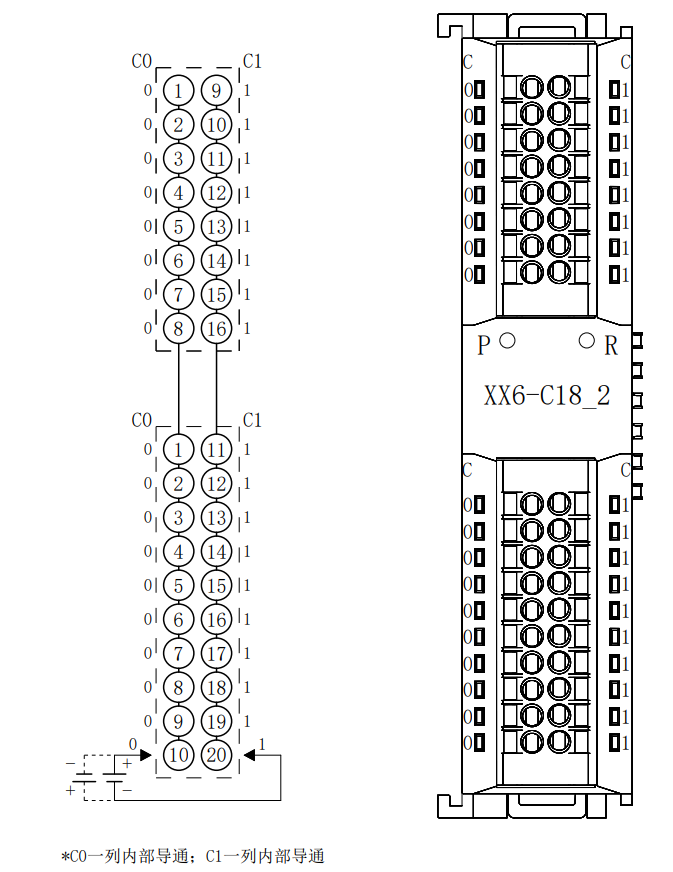  Operation Module applicationThe products are applied using a combination of couplers, I/O modules, and end caps in the following two combinations.Coupler                                 I/O Module                 Power Module     I/O Module     End coverRefer to the following principles for the number of I/O module configurations:The number of IO modules that can be supported by a coupler is not higher than 32.The number of analog modules should not exceed 12, and the number of 8-channel analog inputs should not exceed 6.Limitations on the number of power supply and extended power module configurations:If the number of I/O modules configured in the system exceeds 10, it is necessary to increase the expansion power module, and the number of I/O modules configured after the expansion power module is ≤ 12. I/O module parameter configuration functionDigital Input FilteringDigital input filtering can prevent unexpected rapid changes in program response input signals. Such changes may result from jumping of switch contact or electrical noise. The default value of digital input filtering is currently fixed at 3ms and all clutters within 3ms can be filtered out. Separate channel configuration is not allowed.The 3ms input filtering time means that a single signal changing from 0 to 1 or from 1 to 0 can only be detected after 3ms has lapsed following such change, while a single high pulse or low pulse shorter than 3ms will not be detectedAnalog Filter configuration● Analog input filtering functionThe analog input filtering function can average the data internally after A/D conversion to reduce the fluctuation effect on input signals due to noise.Analog inputs are subject to moving average processing based on the specified A/D conversion times.● Filtering function configurationEach channel can be configured separately. Configuration range: 1~200, default: 10.Sampling rate of 8-channel module: 1.25 KHZ/8 channels (800 us/8 channels)Sampling rate of 4-channel module: 2.5 KHZ/4 channels (400 us/4 channels)
Analog range selection Analog support range selection function, all channels unified configuration, the specific range see "analog parameters".See 7.3 Bus Module Configuration Description for parameter configuration methods. Bus Module Configuration DescriptionApplication in TIA Portal V17 software environmentPreparationsHardware environmentModule preparationThis description uses the XB6-PD2002ST Module Kit, XB6-1616B, XB6-A04V and end cover as examples.A computer installed with TIA Portal V17 softwarePROFIBUS-DP special communication cable (RS485 communication cable)A Siemens PLC, this description takes S7-300 CPU315-2 PN/DP 6ES7315-2EH14-0AB0 for exampleThe IP address of the computer's Ethernet interface needs to be set to ensure that it is on the same network segment as the PLC.A switching power supplyModule installation guide rail and fastenersDevice Configuration FilesConfiguration file access: https://www.solidotech.com/documents/configfileHardware configuration and wiringPlease operate according to "5 Mounting and dismounting" and "6 Wiring".Project CreationOpen TIA Portal V17 software, click "Create New Project", enter the information and click "Create" button, as shown below.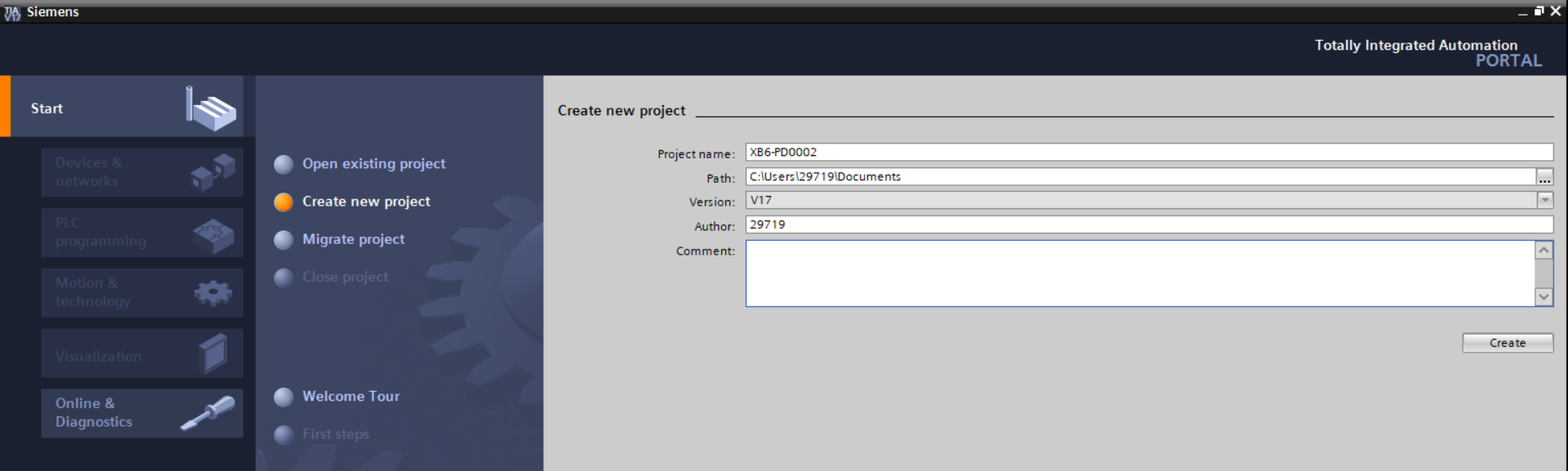 Project name: Customize, can keep the default.Path: The project keeps the path, which can be kept as default.Version: Can keep the default.AUTHOR: Can keep the default.Comment: Customize, can keep the default.Adding a PLC controllerClick “Configure A Device”, as shown in the following figure. 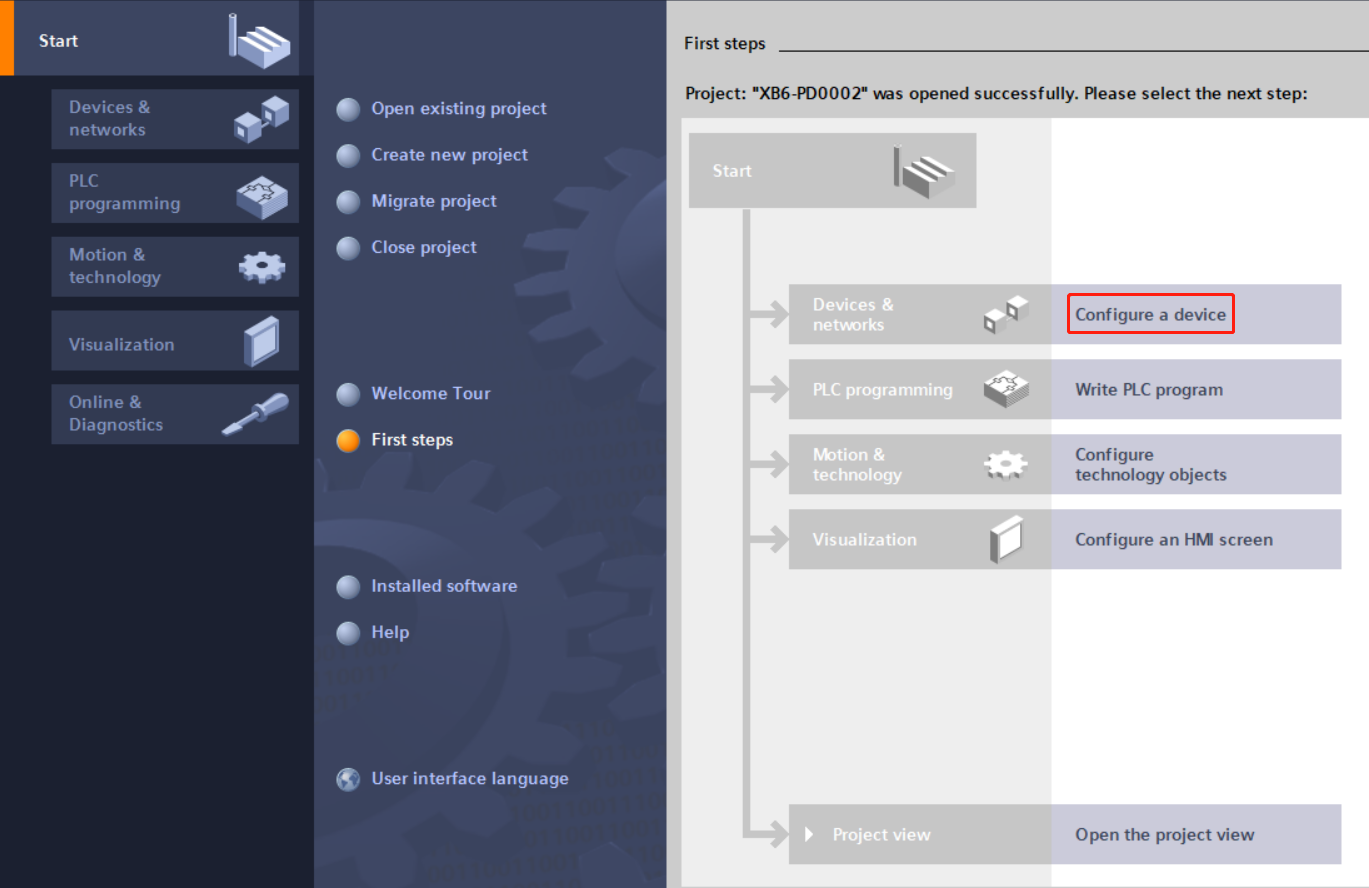 Click "Add New Device", select the PLC model you are currently using, and click the "Add" , as shown in the following figure. After adding, you can see that the PLC has been added to the device navigation tree.    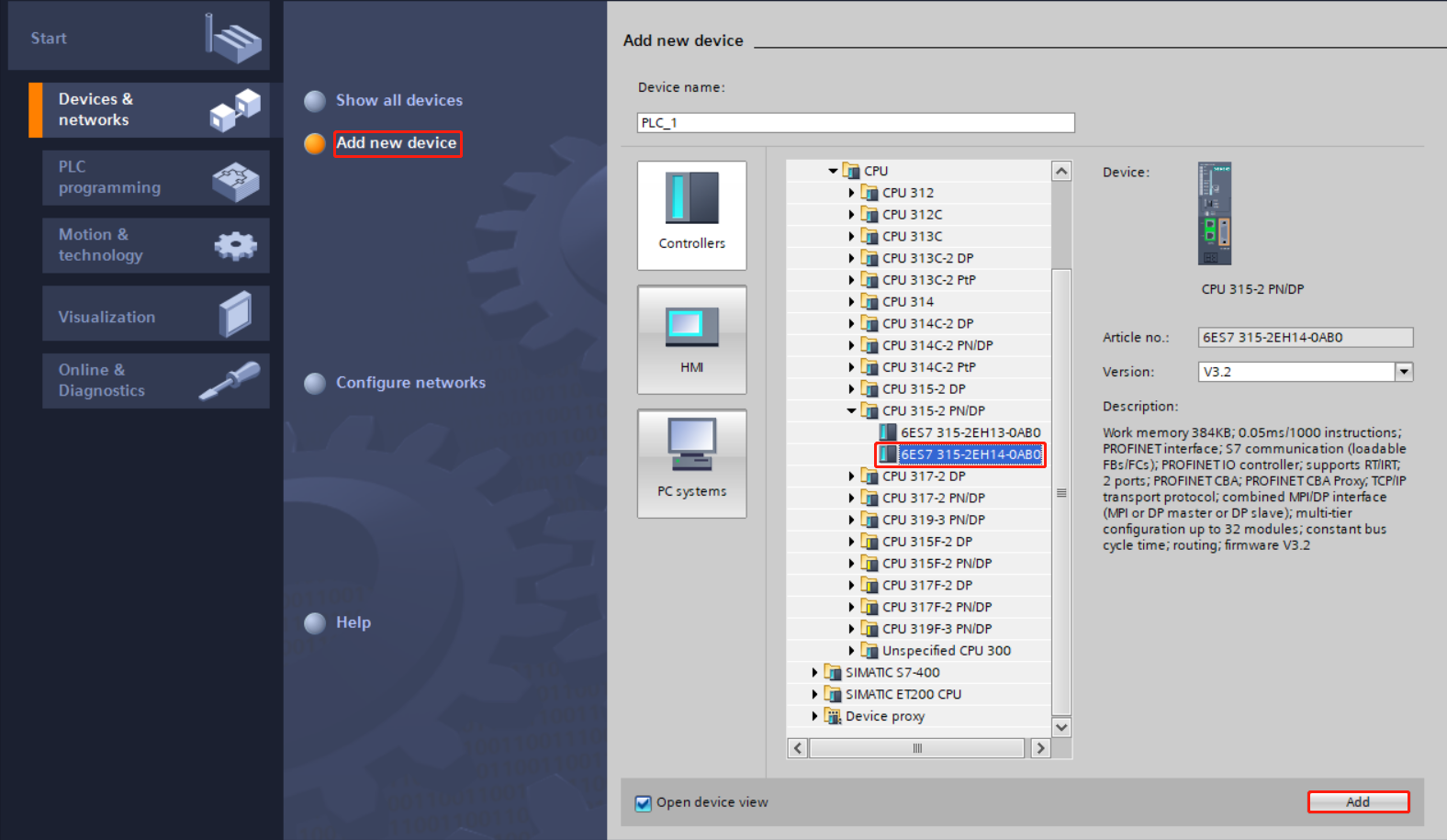 Adding GSD profileIn the menu bar, select "Options -> Manage General Station Description File (GSDML) (D)".Click “Source Path” to select the file.Check if the status of the GSD file you want to add is "Not yet installed", click the "Install" button if it is not installed, or click "Cancel" if it is already installed to skip the installation step. 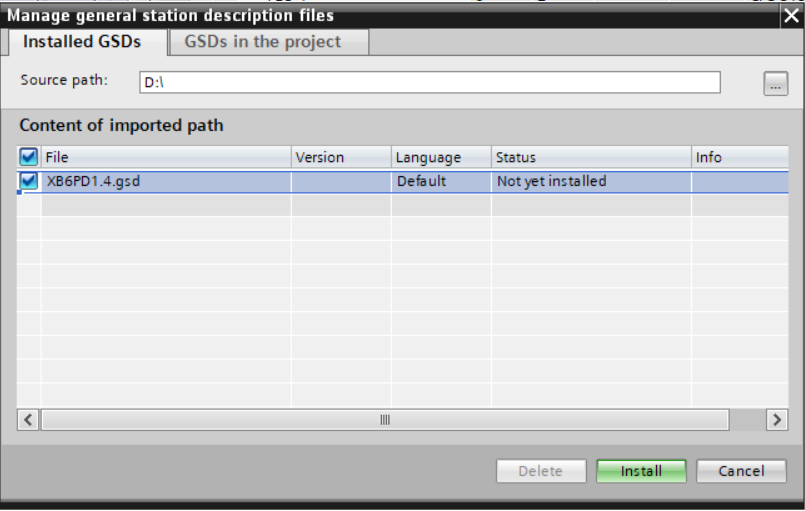 Adding Slave DevicesDouble-click the left navigation tree "Devices and Networks", and then Click the "Hardware catalog" vertical button on the right side to display the following directory.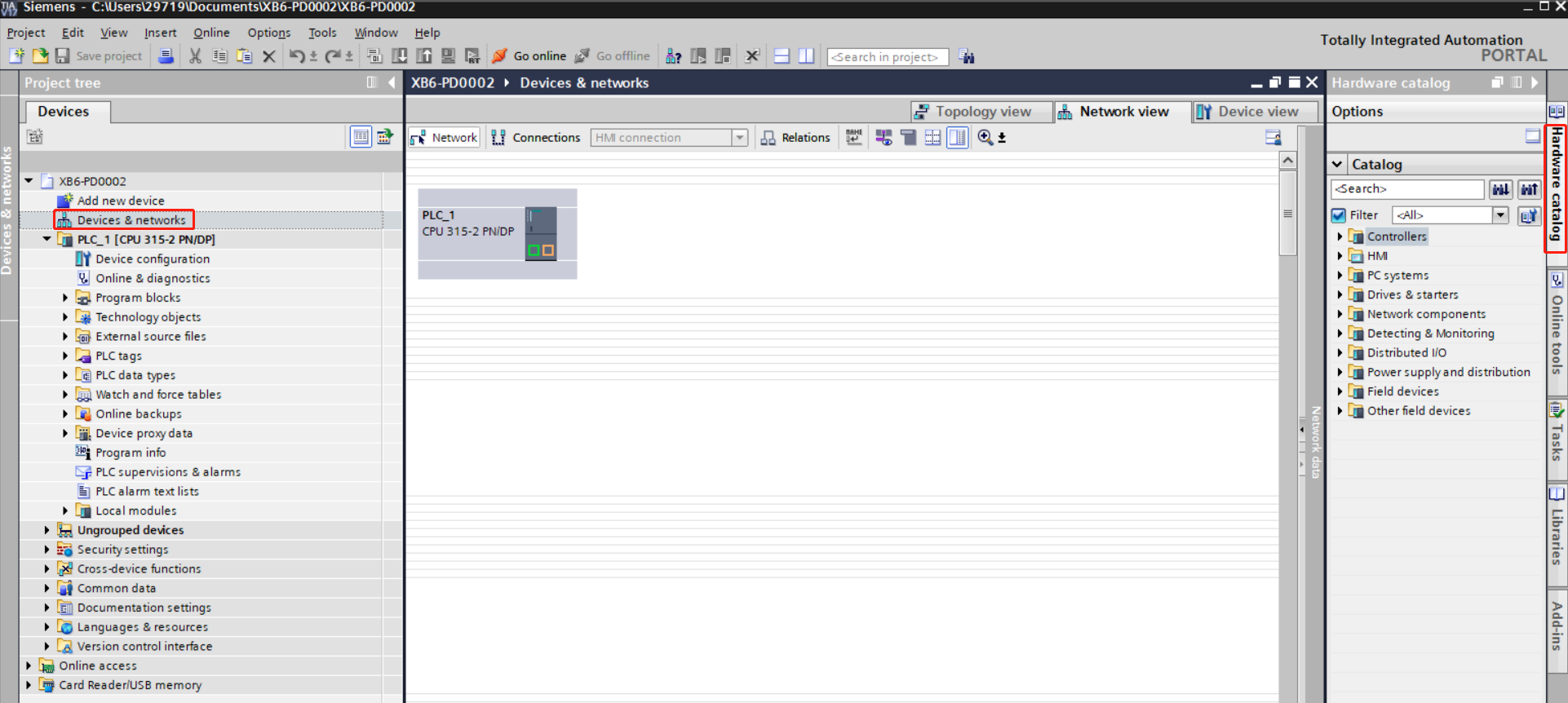 Enter "XB6-PD2002" in the search box of the hardware directory to search for the coupler. After searching, drag or double click "XB6-PD0002" to the "Network View", as shown in the following figure. 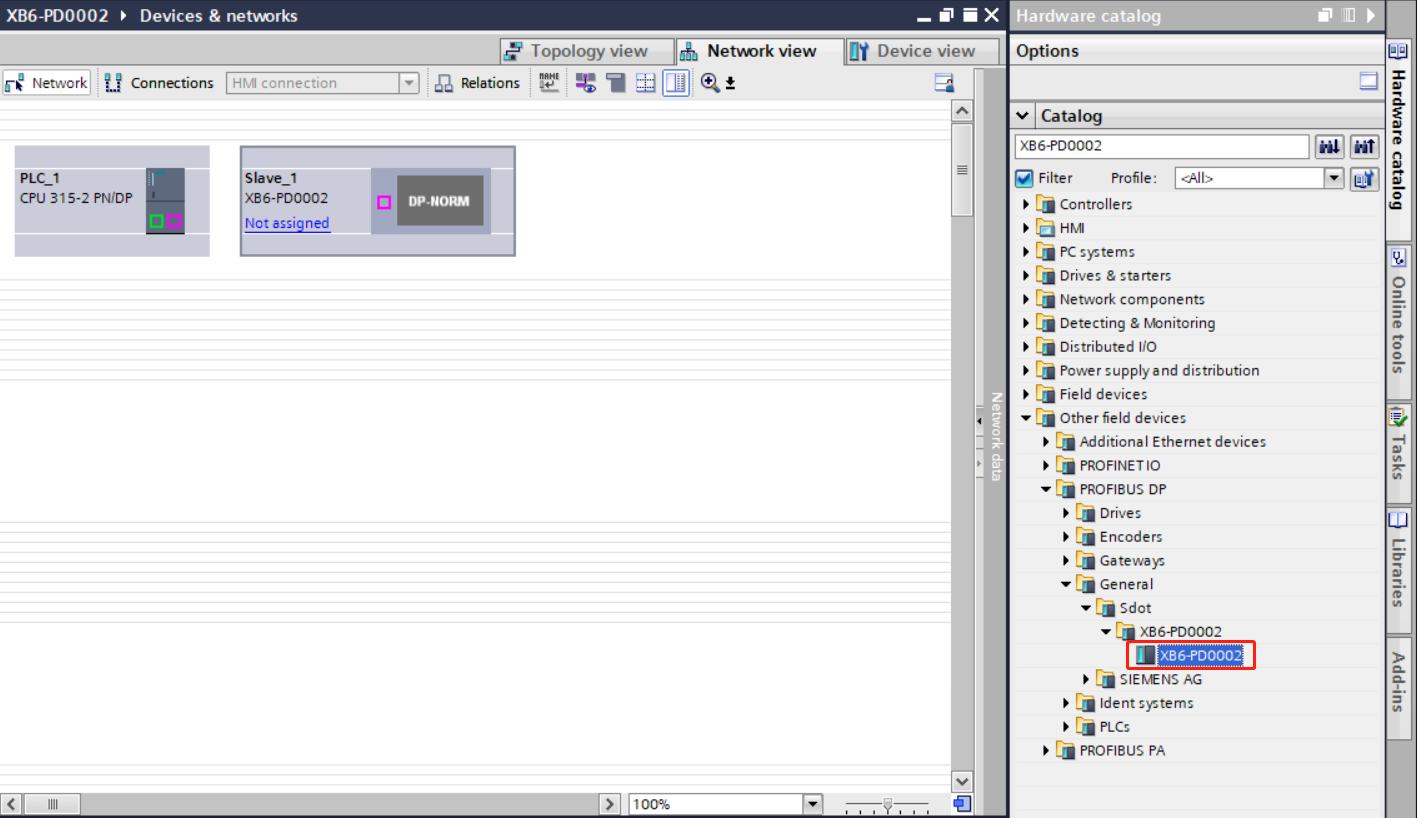 Click "Unassigned (blue font)" on the slave device and select "PLC_1.MPI/DP Interface_1" as shown below.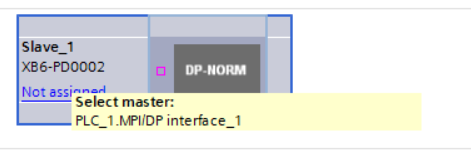 When the connection is complete, it is shown in the following figure.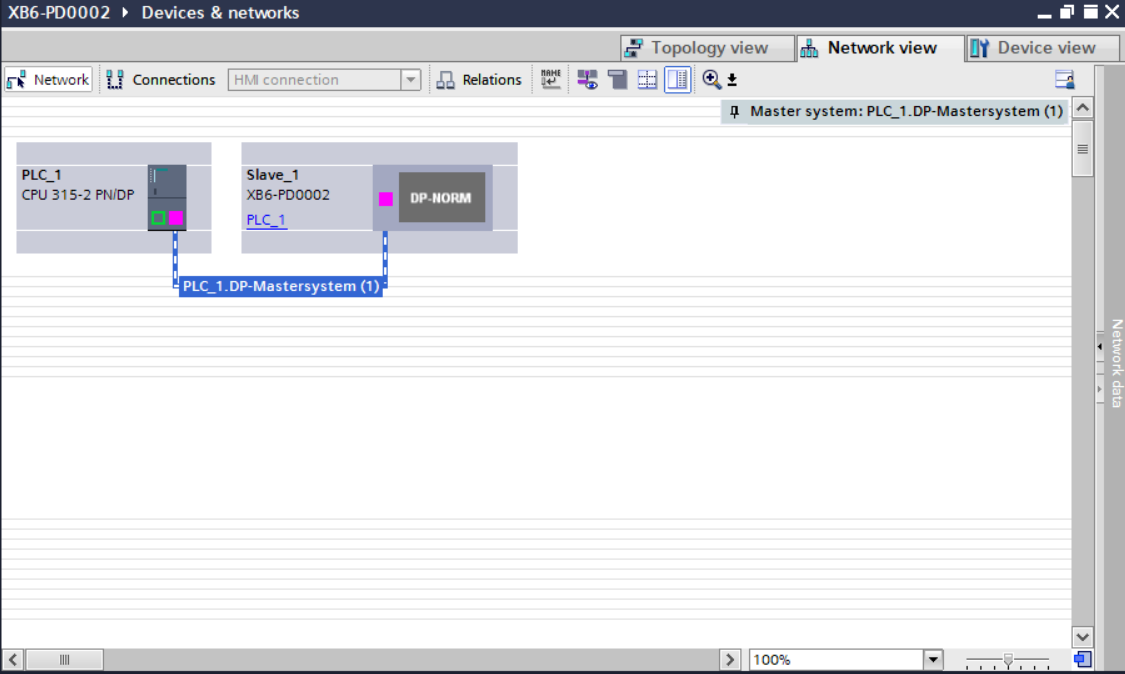 Click on the device name to rename the device, as shown below.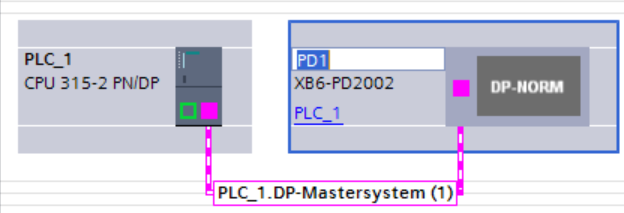 Right-click on the Coupler View icon section and click “Properties” to see the Properties menu, as shown in the following figure.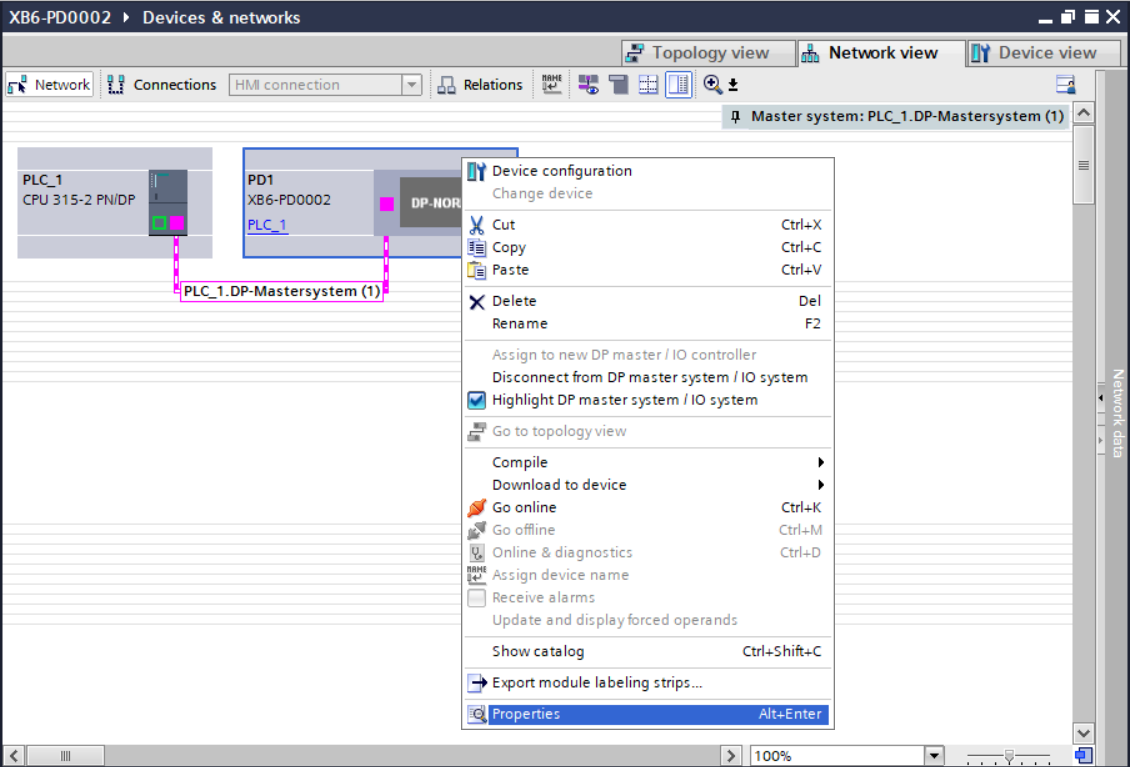 In "Properties", you can view the coupler's station address and transmission rate and other parameters, you need to set the coupler's dip switches with the same address, as shown in the following figure.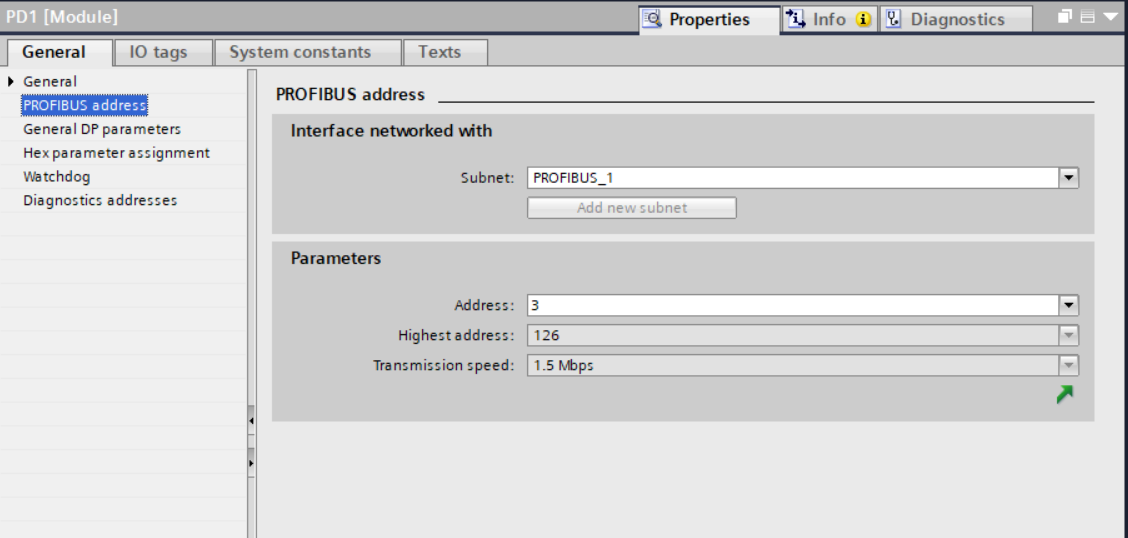 Click "Device View" to enter the device overview of the coupler, and under the "Modules" directory on the right side, add the I/O modules according to the actual topology (the order must be consistent with the actual topology, otherwise the communication will not be successful), as shown in the following figure.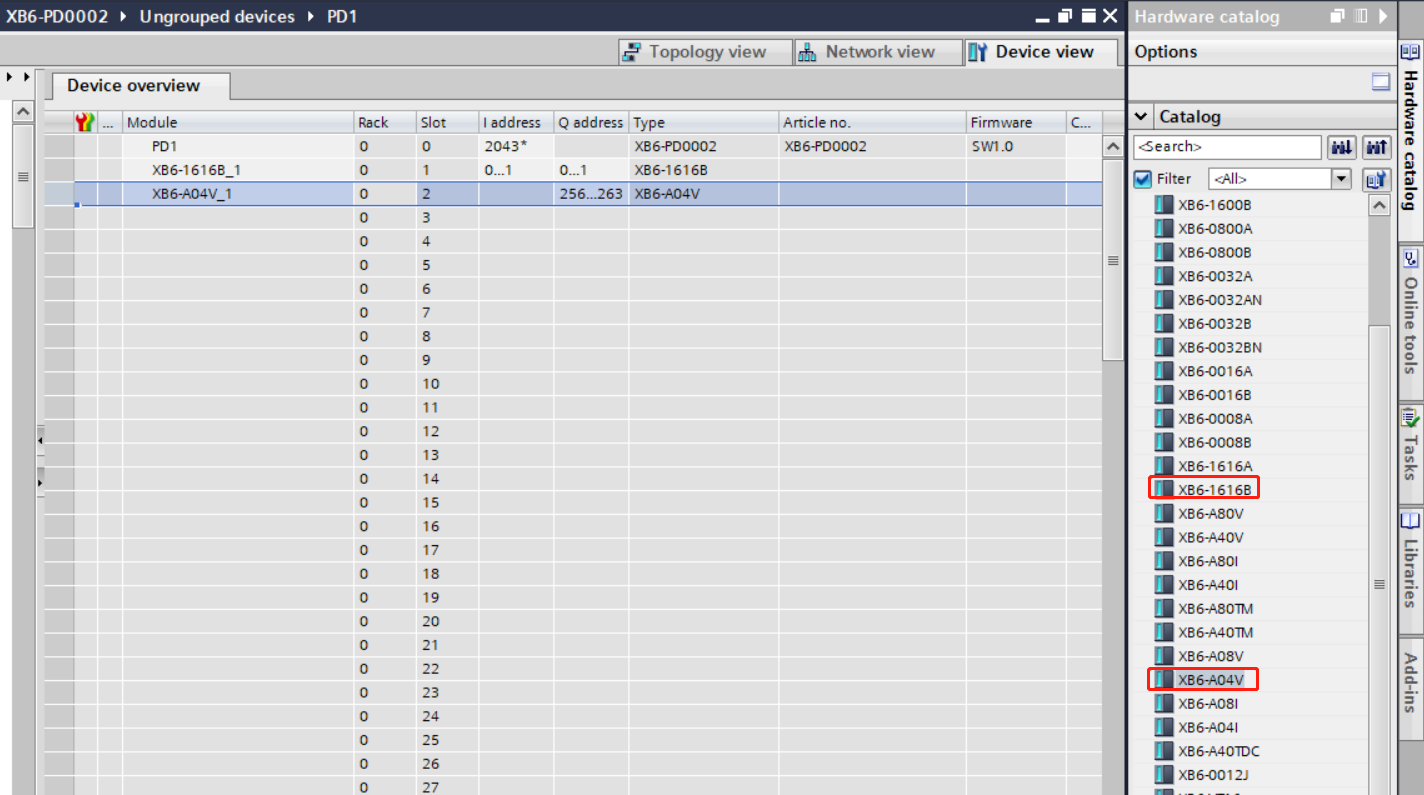 Note: Up to 32 modules can be added. I/O addresses are assigned by the system or can be changed.Download Configuration StructureAfter the I/O modules are added, switch to "Network View". In the "Network View", select PLC and click the "Download to Device" button on the toolbar, as shown in the following figure.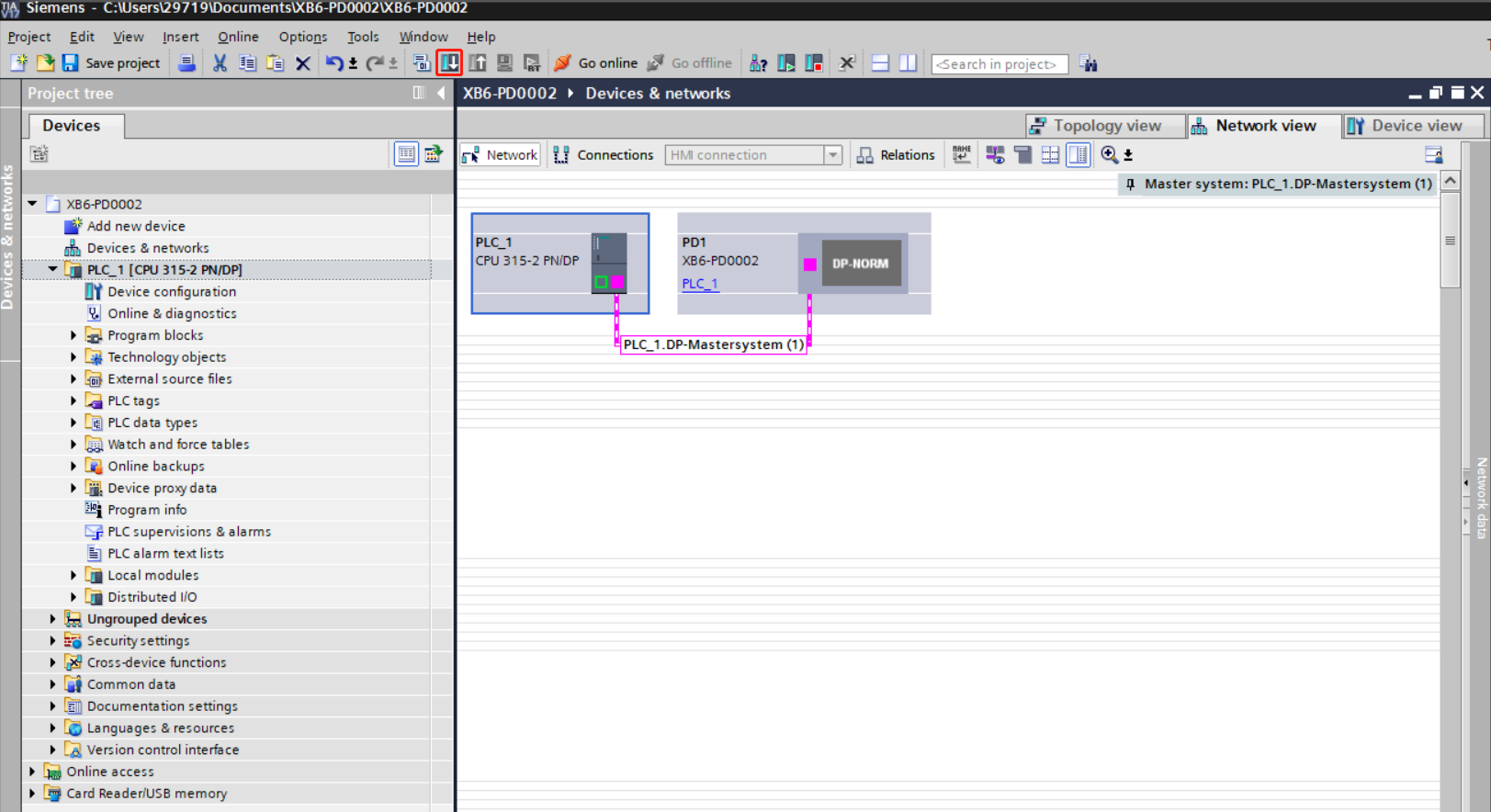 Note: Perform this operation whenever the topology is changed, otherwise the PLC may report an error.In the Extension Download to Device window, click the "Start Search" button, and when the search is complete, click the "Download" button, as shown in the following figure.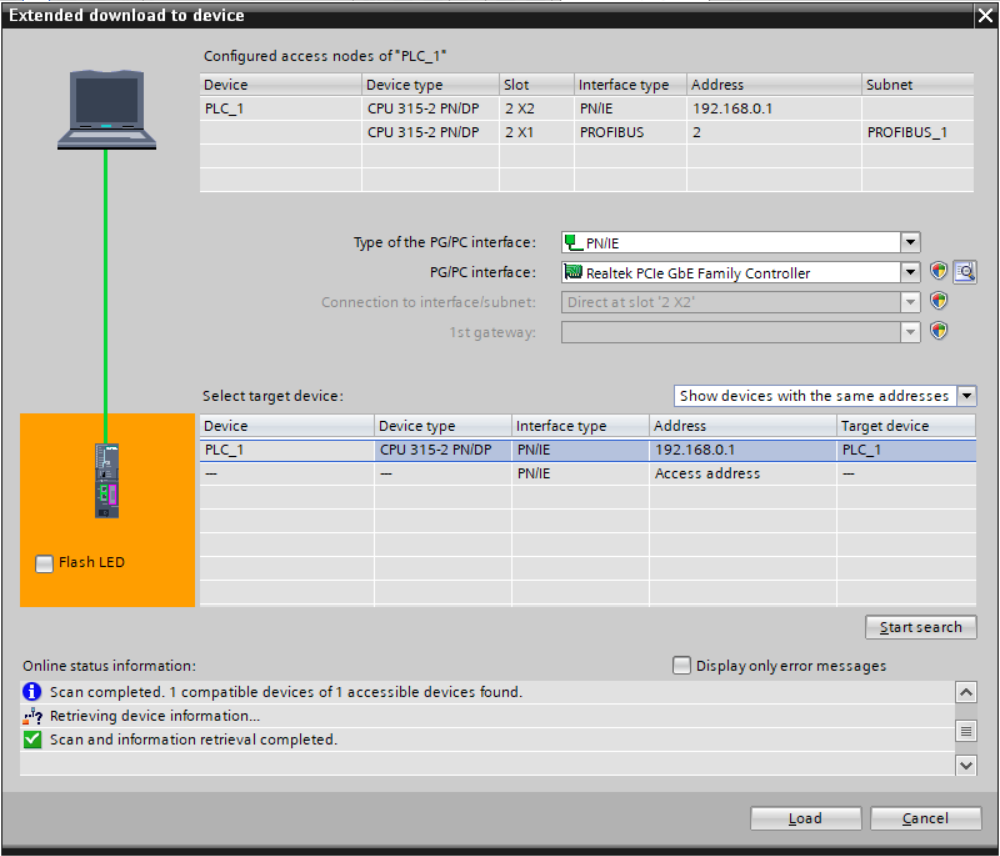 Go to the download preview page and click the "Load" button as shown below.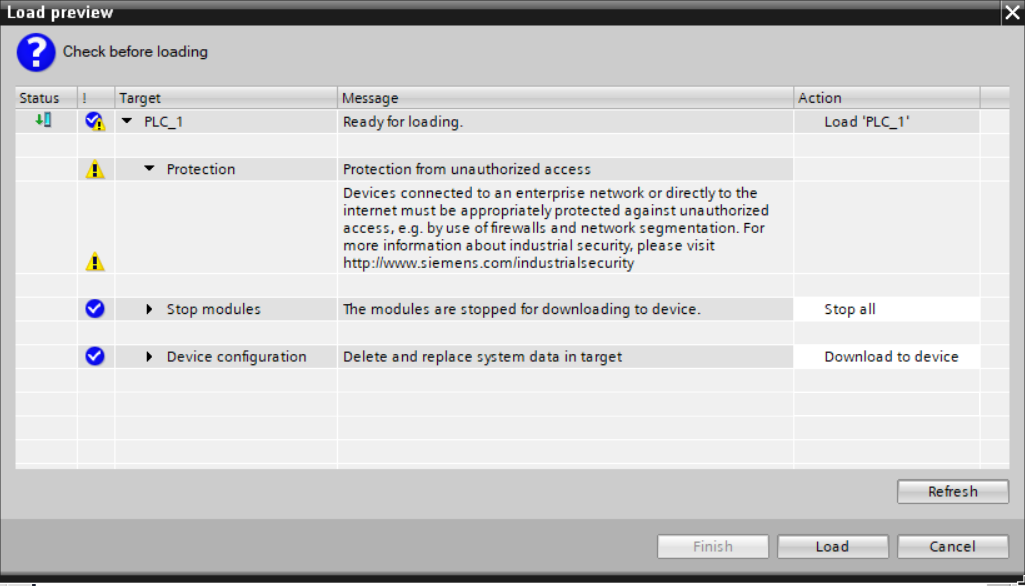 Go to the download results page and click the "Finish" button, as shown below.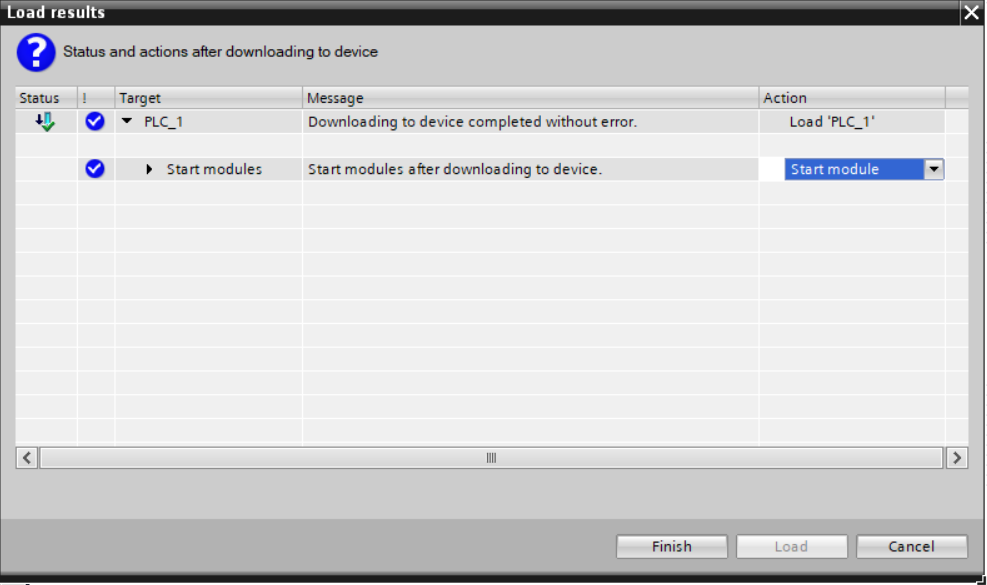 Power the unit back up.communication linkClick the "Go Online" button on the toolbar, as shown below.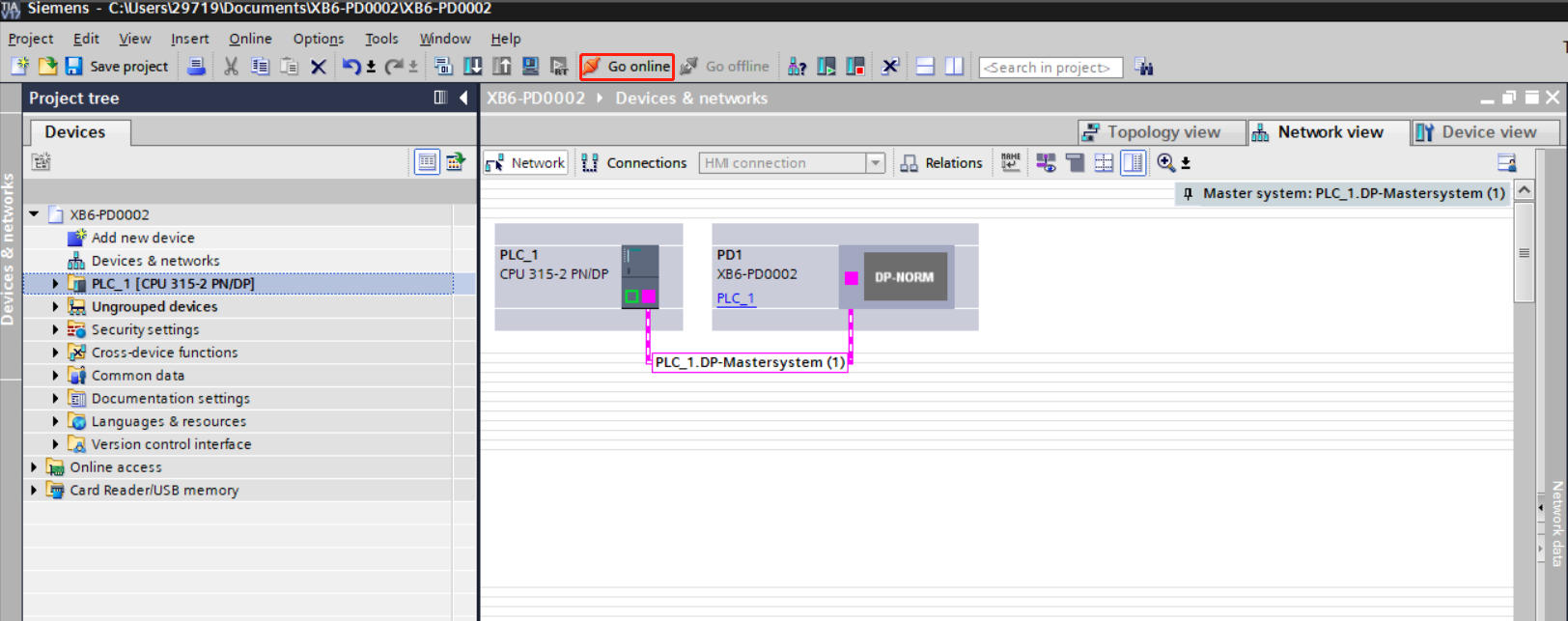 In the Select Device window, check PLC and click the Go Online button as shown below.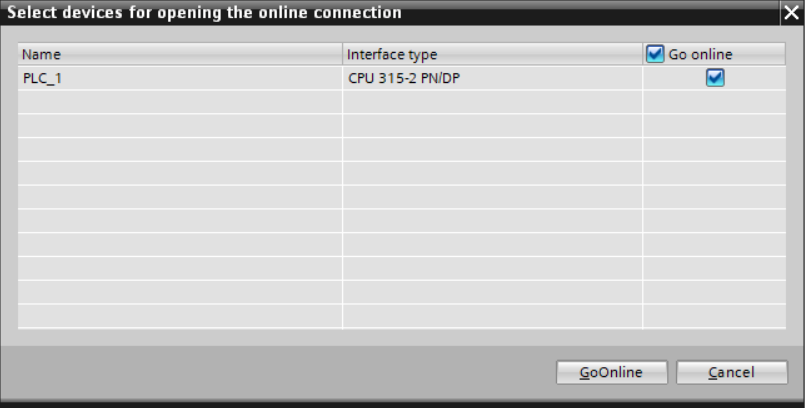 After successful connection, the left navigation tree and network view are shown below.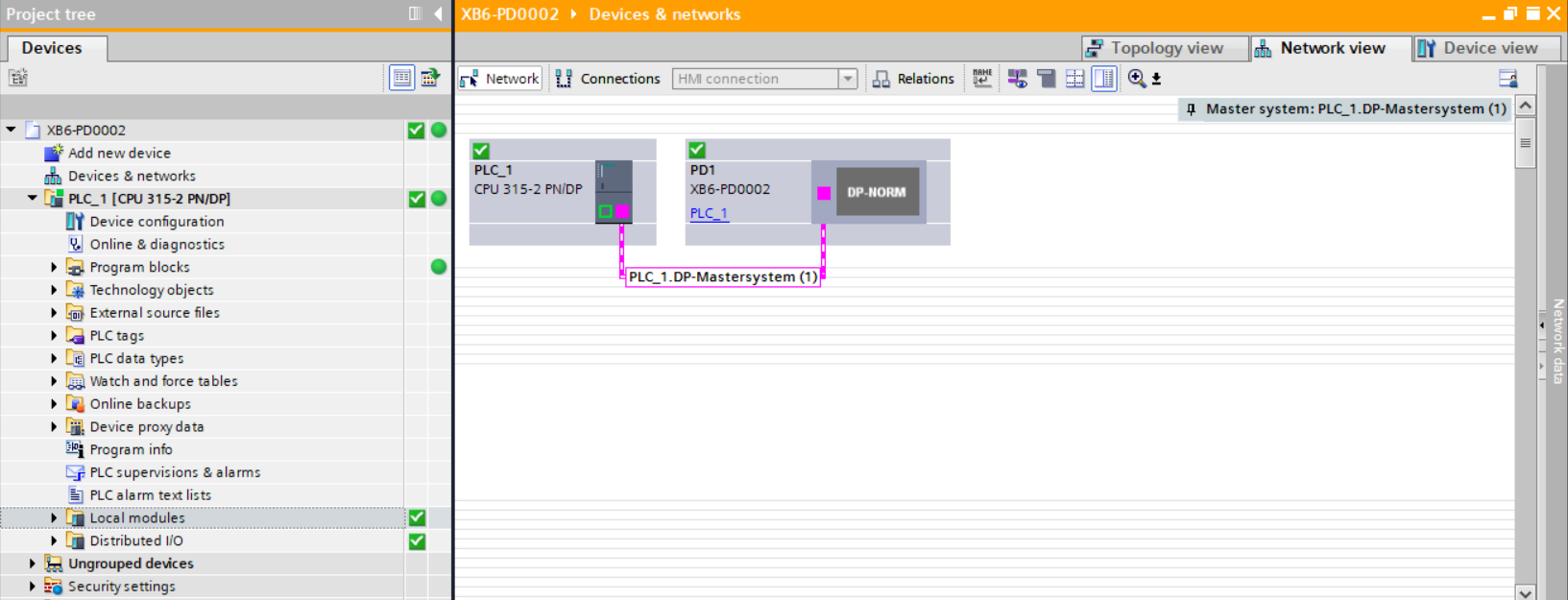 Check the device indicatorXB6-P2000H: P lamp is always on in green.XB6-PD0002: P lamp green is always on, L lamp is always on, B lamp is not on, R lamp is always on.Modules XB6-1616B and XB6-A04V: P lamp is always on, R lamp is always on.Parameter settingTurn the device to offline state, open the "Network View", select the coupler module, right-click "Properties", you can view and set the coupler parameters, address and transmission rate, etc., as shown in the following figure.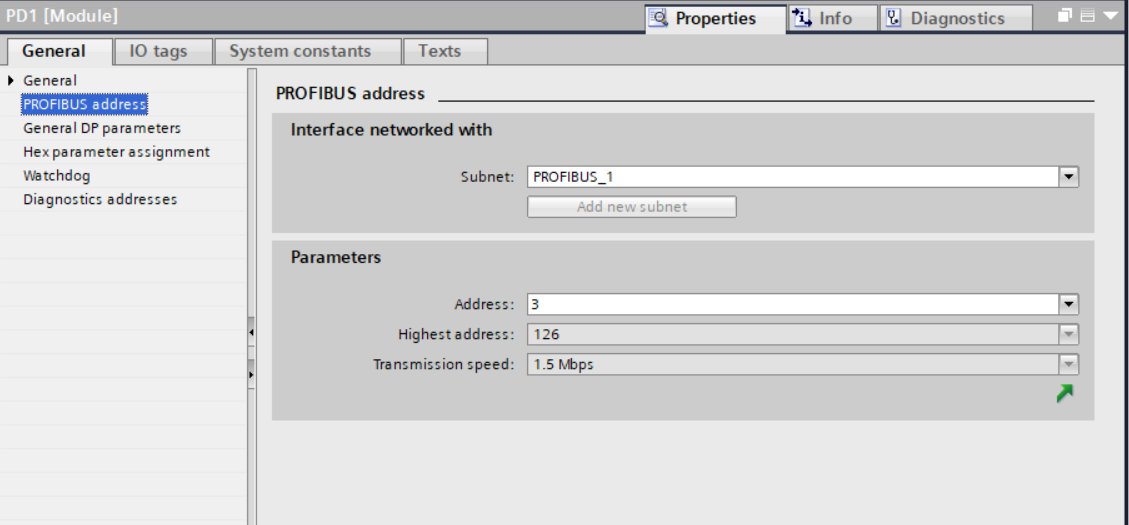 Click "Device View" to enter the device overview page, right-click the XB6-1616B module, click the "Properties" button, you can view and set the parameters of the module, such as filter parameters, as shown in the following figure.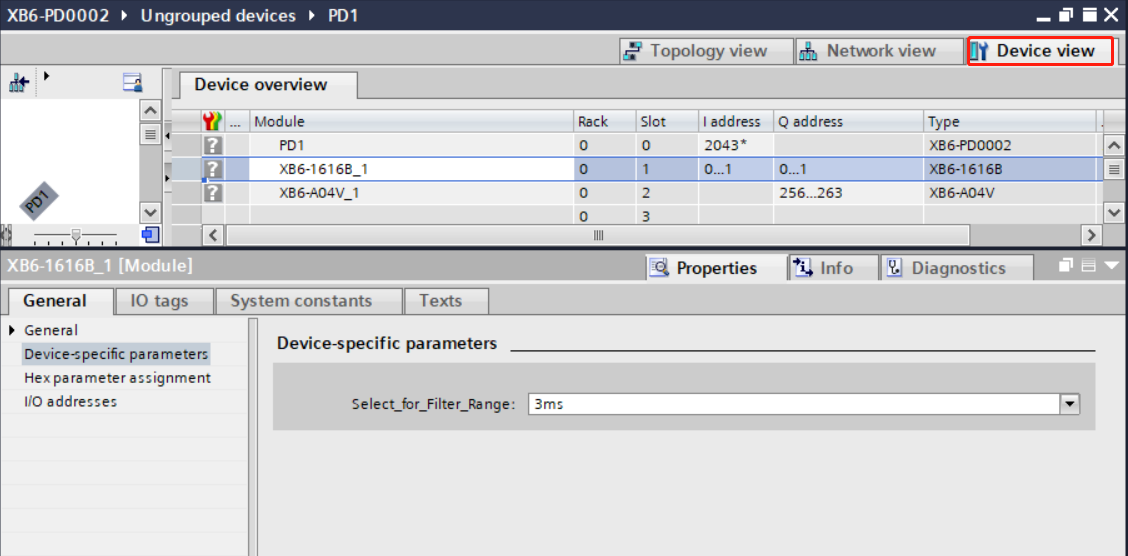 Right-click on the XB6-A04V module and click the "Properties" button to view and set the parameters of the module, such as setting the analog range, as shown in the figure below.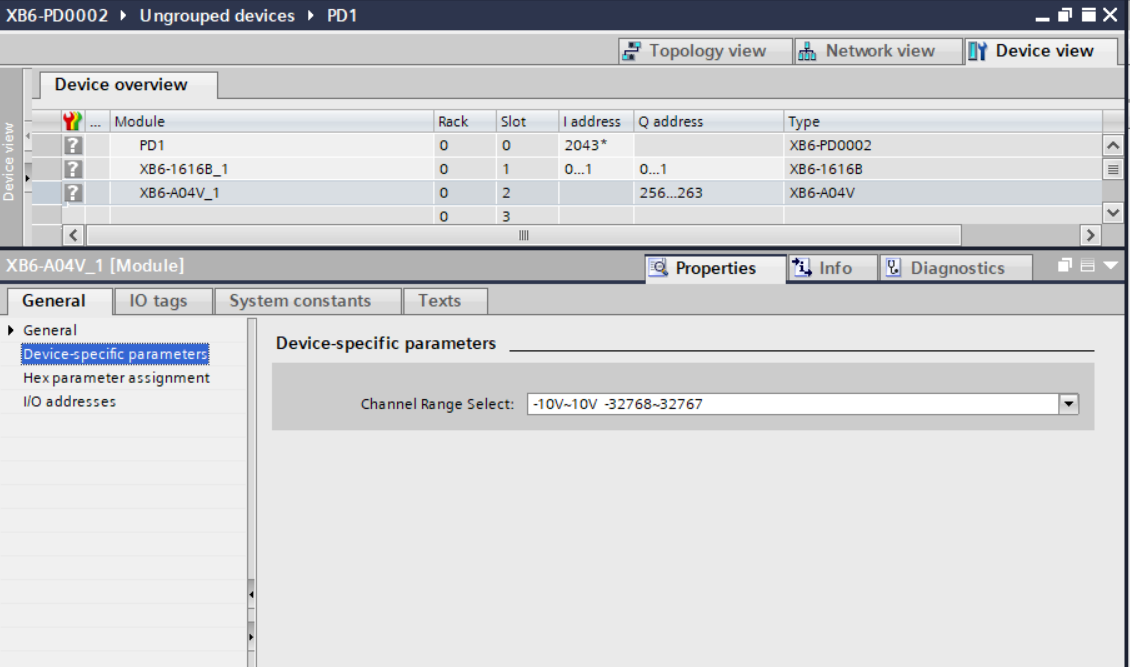 Parameters can be configured according to the actual use of the need to configure, after the configuration is complete, re-download the program to the PLC, PLC and the module need to be re-powered.Functional verificationExpand the left side of the project navigation, select "Monitor and Force Meter", as shown in the following figure.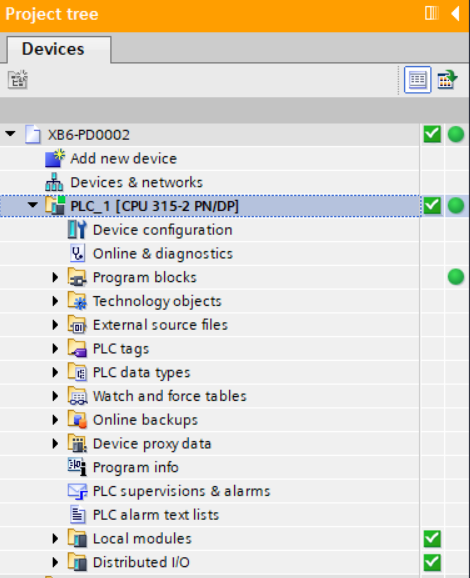 Double-click "Add New Monitor Table", the system adds a new monitor table, as shown in the following figure.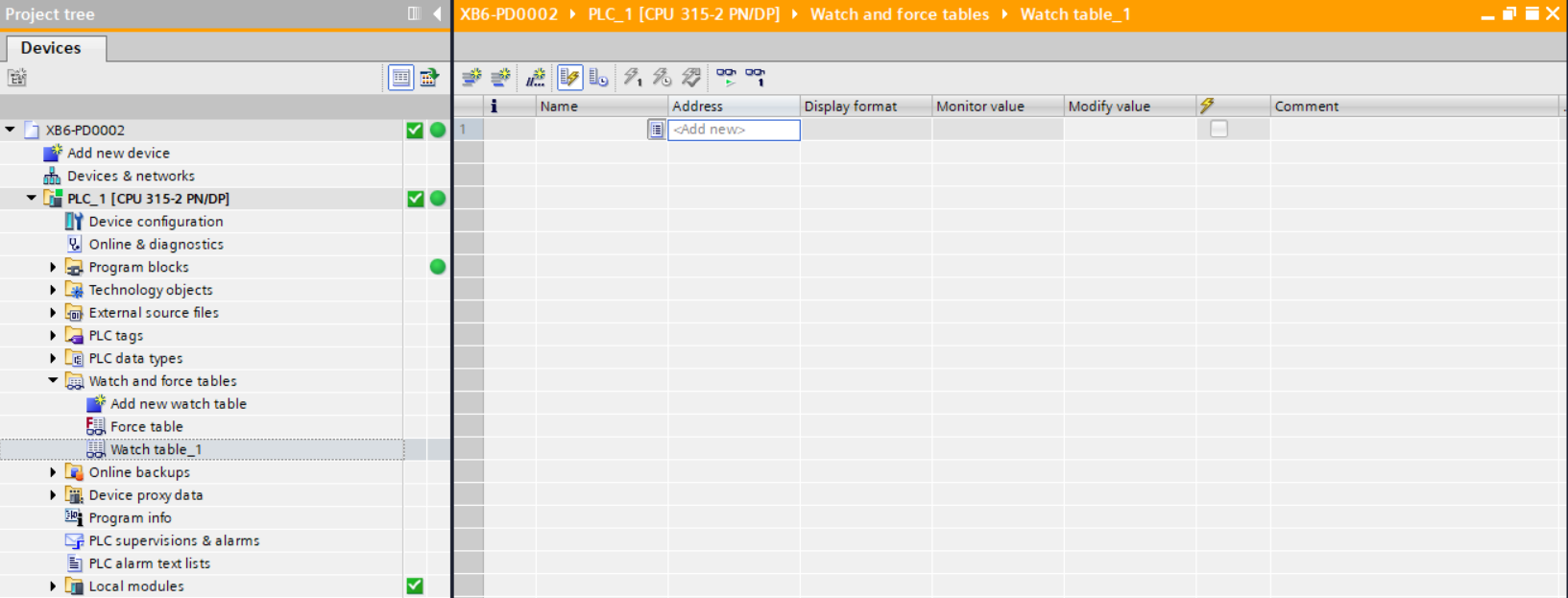 Click the button.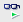 Open the Device View and check the channel Q address (channel address of the output signal) or I address (channel address of the input signal) of the module in the device overview.For example, you can see the "Q address" and "I address" of XB6-1616B and XB6-A04V modules as shown in the following figure.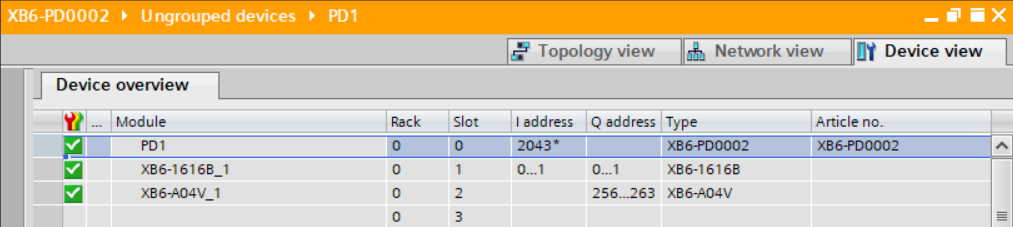 Fill in the address cell of the monitoring table with the addresses of the input and output channels, such as "QB0... QB0...QB1", "IB0... QB0...QB1", "IB0...IB1", "QB256... QB263", press "Enter", as shown below.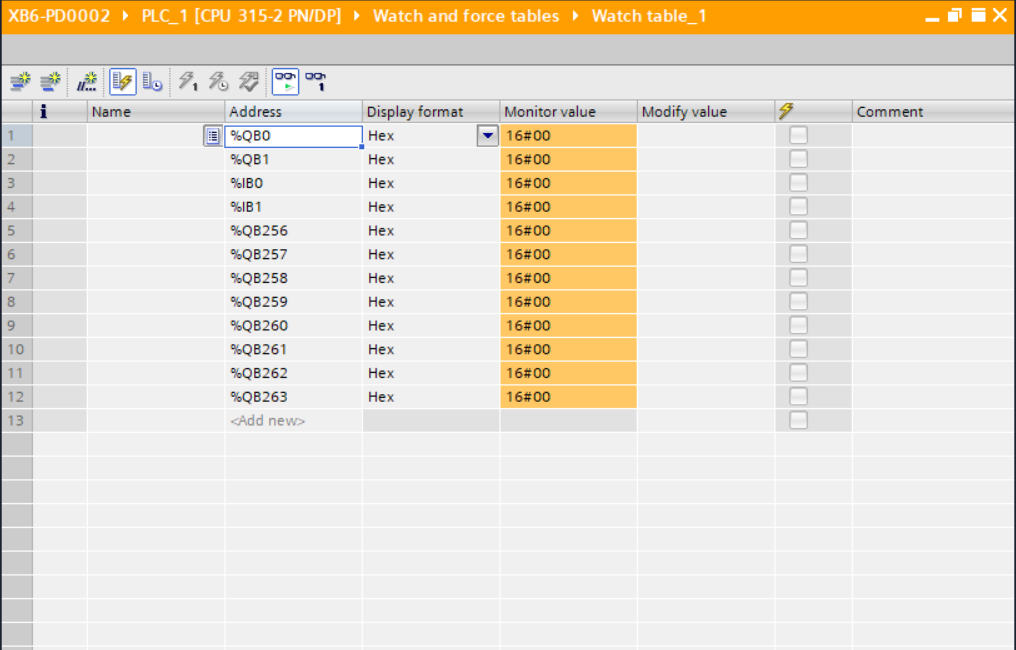 Enter the value in the "Modified Value" cell, click the button to write, the modified value of "QB0" from "0" to "1 The modified value of "QB0" is written from "0" to "1", and you can see the data in the QB0 address monitoring value, and the channel indicator is always on at the same time.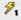 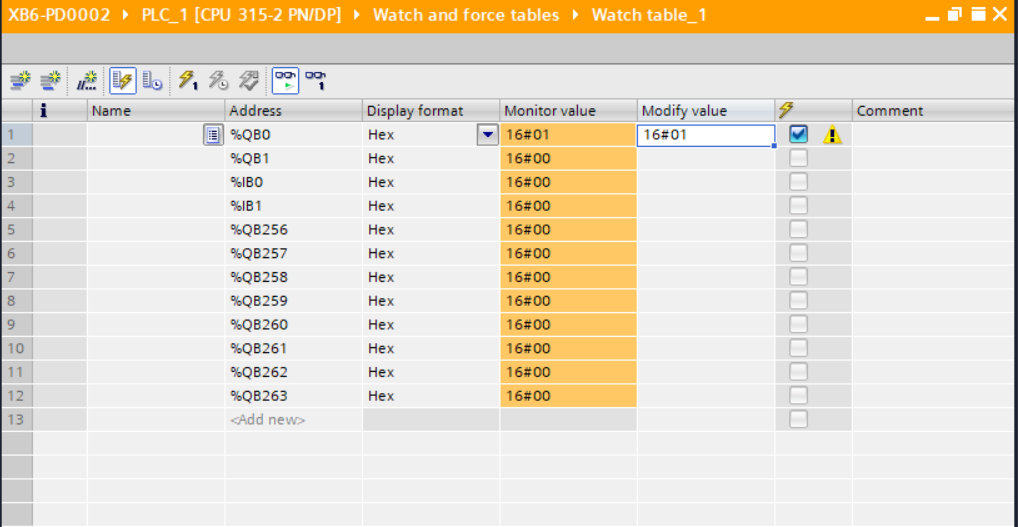 In the monitoring table, the IB address monitors the input channels of the module.
serial numberhidden meaningDescription of values(1)Bus TypeXB：X-bus backplane bus (2)Product Series6: slice(3)Bus protocolPD: PROFIBUS-DPCL: CC-LinkPN: PROFINETEI: EtherNet/IPEC: EtherCATCB: CC-Link IE Field BasicCT: CC-Link IE TSN(4)Power supply 20:2A(5)Number of Bus Interfaces02: Dual bus interface (Profibus connector supports connection of the former and latter stations)(6)Module TypeST: Kit of power supply, coupler, and cover plateserial numberhidden meaningDescription of valuesDescription of valuesDescription of valuesDescription of valuesDescription of values(1)Bus TypeXB: X-busXB: X-busXB: X-busXB: X-busXB: X-bus(2)Product Series6: slice6: slice6: slice6: slice6: slice(3)I/O Module TypeA: AnalogBlank：DigitalA: AnalogBlank：DigitalA: AnalogBlank：DigitalA: AnalogBlank：DigitalA: AnalogBlank：Digital(4)Number of inputsAnalog：0、4、8Digital：0、8、16、32Analog：0、4、8Digital：0、8、16、32Analog：0、4、8Digital：0、8、16、32Analog：0、4、8Digital：0、8、16、32Analog：0、4、8Digital：0、8、16、32(5)Number of outputsAnalog：0、4、8Digital：0、8、16、32Analog：0、4、8Digital：0、8、16、32Analog：0、4、8Digital：0、8、16、32Analog：0、4、8Digital：0、8、16、32Analog：0、4、8Digital：0、8、16、32(6)I/O CharacteristicsDigitalDigitalDigitalAnalogAnalog(6)I/O CharacteristicsCodeInputOutputCodeDescription(6)I/O CharacteristicsANPNNPN, 0.5AV-10~+10 V, 0~+10 V(6)I/O CharacteristicsBPNPPNP, 0.5AI4~20 mA, 0~20 mA(6)I/O CharacteristicsBWPNPPNP, 0.25ATMResistance Temperature Detector (RTD), thermocouple (TC) (6)I/O CharacteristicsNNPN/PNP-(6)I/O CharacteristicsAN-NPN, 0.1A(6)I/O CharacteristicsBN-PNP, 0.1Amodel numberProduct DescriptionProduct DescriptionXB6-PD2002STPROFIBUS-DP Coupler Kit(power supply + coupler + cover plate)PROFIBUS-DP Coupler Kit(power supply + coupler + cover plate)XB6-P2000Extension Power ModuleExtension Power ModuleXB6-3200A32-channel digital input module, NPN type32-channel digital input module, NPN typeXB6-3200B32-channel digital input module, PNP type32-channel digital input module, PNP typeXB6-0032A32-channel digital output module, NPN type32-channel digital output module, NPN typeXB6-0032b/XB6-0032bw32-channel digital output module, PNP type32-channel digital output module, PNP typeXB6-1600A16-channel digital input module, NPN type16-channel digital input module, NPN typeXB6-1600B16-channel digital input module, PNP type16-channel digital input module, PNP typeXB6-0016A16-channel digital output module, NPN type16-channel digital output module, NPN typeXB6-0016b/XB6-0016bw16-channel digital output module, PNP type16-channel digital output module, PNP typeXB6-0800A8-channel digital input module, NPN type8-channel digital input module, NPN typeXB6-0800B8-channel digital input module, PNP type8-channel digital input module, PNP typeXB6-0008A8-channel digital output module, NPN type8-channel digital output module, NPN typeXB6-0008b/XB6-0008bw8-channel digital output module, PNP type8-channel digital output module, PNP typeXB6-1616A16-channel digital input/output module, NPN type16-channel digital input/output module, NPN typeXB6-1616B/XB6-1616BW16-channel digital input/output module, PNP type16-channel digital input/output module, PNP typeXB6-3200N32 channels of digital inputs, NPN/PNP compatible32 channels of digital inputs, NPN/PNP compatibleXB6-0032AN32-channel digital output, NPN type32-channel digital output, NPN typeXB6-0032BN32-channel digital output, PNP type32-channel digital output, PNP typeXB6-A80V8-channel analog voltage input moduleOptional ranges：0~+10 V -10~+10 VXB6-A40V4-channel analog voltage input moduleOptional ranges：0~+10 V -10~+10 VXB6-A08V8-channel analog voltage output moduleOptional ranges：0~+10 V -10~+10 VXB6-A04V4-channel analog voltage output moduleOptional ranges：0~+10 V -10~+10 VXB6-A80I8-channel analog current input moduleOptional ranges：0~20 mA 、4~20 mAXB6-A40I4-channel analog current input moduleOptional ranges：0~20 mA 、4~20 mAXB6-A08I8-channel analog current output moduleOptional ranges：0~20 mA 、4~20 mAXB6-A04I4-channel analog current output moduleOptional ranges：0~20 mA 、4~20 mAXB6-0012J12-Channel Relay Output Module12-Channel Relay Output ModuleXB6-A40TM4-channel RTD and thermocouple temperature acquisition module4-channel RTD and thermocouple temperature acquisition moduleXB6-A80TM8-channel RTD and thermocouple temperature acquisition module8-channel RTD and thermocouple temperature acquisition moduleXX6-C18_2Public Side Extension ModulePublic Side Extension ModuleGeneral technical parametersGeneral technical parametersGeneral technical parametersSizePower module106X61X22.5 mm SizeCoupler module106X61X22.5 mmSizeI/O Modules106X73X25.7 mmweightsPower module110 gweightsCoupler module80 gweightsI/O Modules90 gOperation temperature-10℃~+60℃-10℃~+60℃Storage temperature-20℃~+75℃-20℃~+75℃Relative humidity95%, non-condensing95%, non-condensingProtection classIP20IP20Power supply parametersPower supply parametersPower supply parametersPower moduleWorking power supply24 VDC (18V~30V)Power moduleOutput voltage5 VDCPower moduleOutput Current2 ACoupler moduleWorking power supply5 VDCCoupler moduleWorking Current100 mAI/O ModuleWorking power5 VDCPROFIBUS-DP interface parameters (XB6-PD0002 coupler)PROFIBUS-DP interface parameters (XB6-PD0002 coupler)PROFIBUS-DP interface parameters (XB6-PD0002 coupler)PROFIBUS-DP interface parameters (XB6-PD0002 coupler)PROFIBUS-DP interface parameters (XB6-PD0002 coupler)Bus protocolPROFIBUS-DPPROFIBUS-DPPROFIBUS-DPPROFIBUS-DPData transmission mediumPROFIBUS-DP special cable (shielded twisted pair RS-485 communication cable)PROFIBUS-DP special cable (shielded twisted pair RS-485 communication cable)PROFIBUS-DP special cable (shielded twisted pair RS-485 communication cable)PROFIBUS-DP special cable (shielded twisted pair RS-485 communication cable)Range of communication functionsDPV0DPV0DPV0DPV0Transmission rate9.6 Kbps ~ 12 Mbps9.6 Kbps ~ 12 Mbps9.6 Kbps ~ 12 Mbps9.6 Kbps ~ 12 MbpsAutomatic detection of transmission rateSupportedSupportedSupportedSupportedTransmission rate versus bus length9.6 Kbps ~ 187.5 Kbps500 Kbps1500 Kbps3000 Kbps ~ 12000 KbpsTransmission rate versus bus length≤1000 m≤400 m≤200 m≤100 mMaximum transmission current70 mA70 mA70 mA70 mAMaximum I/O communication data length160 Bytes input160 Bytes output160 Bytes input160 Bytes output160 Bytes input160 Bytes output160 Bytes input160 Bytes outputBus interfacePROFIBUS-DP interface, RS-485 DP communication 9-pin socketPROFIBUS-DP interface, RS-485 DP communication 9-pin socketPROFIBUS-DP interface, RS-485 DP communication 9-pin socketPROFIBUS-DP interface, RS-485 DP communication 9-pin socketDigital inputDigital inputrated voltage24 VDC (18V~30V)Number of signal points8, 16, 32Signal TypeNPN/ PNP"0" signal voltage (PNP)-3~+3 V"1" signal voltage (PNP)15~30 V"0" signal voltage (NPN)15~30 V"1" signal voltage (NPN)-3~+3 VInput Filter3 msInput Current4 mAIsolation methodOptically-coupled isolationIsolated Withstand Voltage500 VACChannel IndicatorGreen LED lightDigital outputDigital outputRated voltage24 VDC (18V~30V)Number of signal points8, 16, 32Signal TypeNPN/ PNPLoad TypeResistive load, inductive loadSingle channel rated currentNPN type Max: 500 mA PNP type Max: 500 mABW type Max: 250mAport protectionOvervoltage and overcurrent protectionIsolation methodOptically-coupled isolationIsolated Withstand Voltage500 VACChannel IndicatorGreen LED lightRelay outputRelay outputRated voltage24 VDC (18V~30V)Number of signal points12Isolation methodOptocouplers, RelaysRated load2 AChannel IndicatorGreen LED lightAnalog inputAnalog inputAnalog inputAnalog inputAnalog inputInput Points4, 84, 84, 84, 8Input signal (voltage type)0~+10 V, -10 V~+10 V (range adjustable)0~+10 V, -10 V~+10 V (range adjustable)0~+10 V, -10 V~+10 V (range adjustable)0~+10 V, -10 V~+10 V (range adjustable)Input signal (current type)0~20 mA, 4~20 mA (range adjustable)0~20 mA, 4~20 mA (range adjustable)0~20 mA, 4~20 mA (range adjustable)0~20 mA, 4~20 mA (range adjustable)Resolution16 bits16 bits16 bits16 bitsSampling rateXB6-A40V, XB6-A80V, XB6-A40I, XB6-A80IXB6-A40V, XB6-A80V, XB6-A40I, XB6-A80I≤1 ksps≤1 kspsAccuracyXB6-A40V, XB6-A80V, XB6-A40I, XB6-A80IXB6-A40V, XB6-A80V, XB6-A40I, XB6-A80I±0.1%±0.1%Input Impedance (Voltage Type)≥2 kΩ≥2 kΩ≥2 kΩ≥2 kΩInput impedance (current type)100 Ω100 Ω100 Ω100 ΩIsolated Withstand Voltage500 VAC500 VAC500 VAC500 VACChannel Indicator LightsGreen LED lightGreen LED lightGreen LED lightGreen LED lightTemperature InputTemperature InputTemperature InputTemperature InputTemperature Inputchannel number4, 84, 84, 84, 8Sensor typeThermocoupleThermal resistorThermal resistorResistorconnective type2-wire method2-wire, 3-wire method2-wire, 3-wire method2-wire methodK: -200~1370℃J: -200~1200℃E: -200~1000℃S: -50~1690℃B： 50~1800℃Pt100: -200~850°CPt200: -200~600℃Pt500: -200~600℃Pt1000: -200~600°CPt100: -200~850°CPt200: -200~600℃Pt500: -200~600℃Pt1000: -200~600°C15Ω~3kΩAccuracy± 0.3%±1°C±1°C±0.1%Sensitivity0.1°C0.1°C0.1°C±0.1ΩResolution16 bits (int type)16 bits (int type)16 bits (int type)16 bits (int type)Channel IndicatorGreen LED lightGreen LED lightGreen LED lightGreen LED lightAnalog outputAnalog outputAnalog outputOutput Points4, 84, 8Output signal (voltage type)0~+10 V, -10~+10 V (range adjustable)0~+10 V, -10~+10 V (range adjustable)Output signal (current type)0~20 mA, 4~20 mA (range adjustable)0~20 mA, 4~20 mA (range adjustable)Resolution16 bits16 bitsAccuracyXB6-A04V, XB6-A08V, XB6-A04I, XB6-A08I±0.1%Load impedance (voltage type)≥2 kΩ≥2 kΩLoad impedance (current type)≤200 Ω≤200 ΩIsolated Withstand Voltage500 VAC500 VACChannel Indicator LightsGreen LED lightGreen LED lightVoltage I/O range selection and code value rangeVoltage I/O range selection and code value rangeVoltage I/O range selection and code value rangeVoltage I/O range selection and code value rangeVoltage I/O range selection and code value rangeRange Selection0123Measurement range-10 V~+10 V0~+10 V-10 V~+10 V0~+10 VCode Value Range-32768~327670~32767-27648~276480~27648Voltage Input formulaD=(65535/20)*UD=(32767/10)*UD=(55296/20)*UD=(27648/10)*Uvoltage outputformulaU=(D*20)/65535U=(D*10)/32767U=(D*20)/55296U=(D*10)/27648Code value tableSee Table 3-1 Voltage Code Value .See Table 3-1 Voltage Code Value .See Table 3-1 Voltage Code Value .See Table 3-1 Voltage Code Value .Range  Voltage0 (default)123Range  Voltage-10 V~+10 V0~+10 V-10 V~+10 V0~+10 VRange  Voltagecode valuecode valuecode valuecode value-10-32768 --27648 --9-29491 --24883 --8-26214 --22118 --7-22937 --19354 --6-19661 --16589 --5-16384 --13824 --4-13107 --11059 --3-9830 --8294 --2-6554 --5530 --1-3277 --2765 -00 0 0 0 13277 3277 2765 2765 26554 6553 5530 5530 39830 9830 8294 8294 413107 13107 11059 11059 516384 16384 13824 13824 619661 19660 16589 16589 722937 22937 19354 19354 826214 26214 22118 22118 929491 29490 24883 24883 1032767 32767 27648 27648 D= (65535/20) * UD= (32767/10) * UD= (55296/20) * UD= (27648/10)*UU= (D*20) / 65535U= (D*10) / 32767U= (D*20) / 55296U= (D*10) / 27648Analog Current Input/Output Range Selection and Code Value RangeAnalog Current Input/Output Range Selection and Code Value RangeAnalog Current Input/Output Range Selection and Code Value RangeAnalog Current Input/Output Range Selection and Code Value RangeAnalog Current Input/Output Range Selection and Code Value RangeRange Selection0123Measurement range4~20 mA0~20 mA4~20 mA0~20 mACode Value Range0~655350~655350~276480~27648Current input formulaD=65535/16*I-16384D=(65535/20)*ID=(27648/16)*I-6912D=(27648/20)*ICurrent Output FormulaI=(D+16384)*16/65535I=(D*20)/65535I=((D+6912)*16)/27648I=(D*20)/27648code value tableSee Table 3-2 Current Code Values.See Table 3-2 Current Code Values.See Table 3-2 Current Code Values.See Table 3-2 Current Code Values.Range SelectionRangeCurrent0 (default)123Range SelectionRangeCurrent4~20mA0~20mA4~20mA0~20mARange SelectionRangeCurrentcode valuecode valuecode valuecode value0-0 -0 1-3277 -1382 2-6554 -2765 3-9830 -4147 40 13107 0 5530 54096 16384 1728 6912 68192 19661 3456 8294 712288 22937 5184 9677 816384 26214 6912 11059 920479 29491 8640 12442 1024575 32768 10368 13824 1128671 36044 12096 15206 1232767 39321 13824 16589 1336863 42598 15552 17971 1440959 45875 17280 19354 1545055 49151 19008 20736 1649151 52428 20736 22118 1753247 55705 22464 23501 1857343 58982 24192 24883 1961439 62258 25920 26266 2065535 65535 27648 27648 2165535 65535 29376 29030 2265535 65535 31104 30413 22.8165535 65535 32511 31538 22.9665535 65535 32767 31743 2365535 65535 32767 31795 23.5265535 65535 32767 32511 23.7065535 65535 32767 32767 2465535 65535 32767 32767 2565535 65535 32767 32767 D=65535/16*I- 16384D= (65535/20)*currentD= (27648/16) * I- 6912D= (27648/20)*ICommon terminalCommon terminalRated voltage125 VDC/AC 250VRated current8 ANumber of common terminals2 setsName and function description of product componentsserial numbername (of a thing)clarification①Power supply terminal blockSpring-loaded terminal blocks②Guideway slotFor DIN 35mm rail fixing③Power marking, indicator lightIndicates power status④Rotary switch and markingSetting the station number⑤System identification, indicator Indicates power supply and module operation status⑥DP bus interfaceRS-485 DP communication 9-pin socketRotary Dial DescriptionMarkingsUsageSetting rangefigurenoteX10Setting the tens/hundreds digit0~Csixteenth digitsThe station number setting range is 0~127, X10 is the high (ten/hundred) digit dialing code, X1 is the low (single) digit dialing code, station number = high digit x 10 + low digit.X1Setting single digit0~9ten digitsThe station number setting range is 0~127, X10 is the high (ten/hundred) digit dialing code, X1 is the low (single) digit dialing code, station number = high digit x 10 + low digit.Schematic diagram of station number rotary dialing settingStation number settingDialing code settingSet valueStation number valueX10Tenth/Hundredth Digit Dialing Code0~CX10X10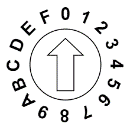 00X10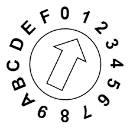 110X10┇┇┇X10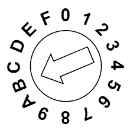 B110X10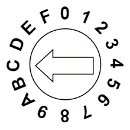 C120X1single-digit dialing code0~9X1X1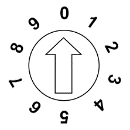 00X1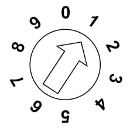 11X1┇┇┇X1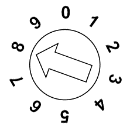 88X1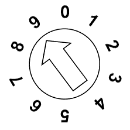 99Description of IDs and indicators of the power moduleDescription of IDs and indicators of the power moduleDescription of IDs and indicators of the power moduleDescription of IDs and indicators of the power moduleIDColorstate of affairsState DescriptionPGreenONNormal status of working power supplyPGreenFlashing80% overload. The power supply to real stage load is cut offPGreenOFFUnpowered or abnormal power supplyORedOFFNot overloadedORedON90% overloadORedFlashing80% overload. The power supply to real stage load is cut offDescription of IDs and indicators of the coupler moduleDescription of IDs and indicators of the coupler moduleDescription of IDs and indicators of the coupler moduleDescription of IDs and indicators of the coupler moduleDescription of IDs and indicators of the coupler moduleNameIDcolorstate of affairsState DescriptionPower indicatorPGreenONNormal status of power supply Power indicatorPGreenOFFUnpowered or abnormal power supplySystem IndicatorLGreenONThe I/O module is connected, X-bus system is interactedSystem IndicatorLGreenFlashing 1HzThe I/O module is connected, X-bus system is ready to interactSystem IndicatorLGreenFlashing 5HzThe I/O module is not connected, X-bus system configuration abnormalSystem IndicatorLGreenOFFThe I/O module is not connected or abnormal connectionWarning indicatorERed ONModule operating abnormally (e.g. topology inconsistency, overload of the number of connected modules, abnormal initialization, PROFIBUS-DP communication disconnection)Warning indicatorERed OFFModule works without anomalyOperation status indicatorRGreenONThe system is operating normallyOperation status indicatorRGreenOFFOperating abnormality (PROFIBUS-DP communication disconnected)Names and function descriptions of modulesI/O Module Indicator DescriptionI/O Module Indicator DescriptionI/O Module Indicator DescriptionI/O Module Indicator Descriptionmarkingscolorstate of affairsState DescriptionPGREENONNormal status of working power supplyPGREENOFFUnpowered or abnormal power supplyRGREENONNormal system operationRGREENFlashing 1 HzI/O module connected, X-bus system ready for interactionRGREENOFFUnpowered, no X-bus data interaction, or abnormal statusInput Channel IndicationGREENON Presence of signal input in module detection channelInput Channel IndicationGREENOFFAbsence of signal input in module channel or abnormal signal inputOutput Channel IndicationGREENONPresence of signal output in module channelOutput Channel IndicationGREENOFFAbsence of signal output in module channel or abnormal signal outputInstallation and disassembly precautionsMinimum clearance for module mounting (≥50mm)Ensure that the module is installed verticallyMake sure to install the rail fastenersModule Installation and RemovalModule Installation and RemovalModule Installation Steps1. Install the power module on the fixed guide rail first.Module Installation Steps2. Install the coupler and the required I/O modules on the right side of the power module.Module Installation Steps3. After installing all required I/O modules, install the end cover to complete module assembly.Module Installation Steps4. Install guide rail fasteners at both ends of the power module and end cover to fix the module.Module disassembly steps1. Loosen the rail fasteners at both ends of the module.Module disassembly steps2. Pry loose the module snap fitting with a slotted screwdriverModule disassembly steps3. Pull out the removed module.Power Module InstallationStepsCoupler Module InstallationStepsI/O Module InstallationStepsEnd cap retrofitStepsRetrofitting of guide rail fixingsStepsDisassemblyStepsPower module dimensions (Unit: mm)Coupler module dimensions (Unit: mm)Extension power module dimensions (Unit: mm)I/O module dimensions (Unit: mm)End cover module dimensions (Unit: mm)Wiring terminalWiring terminalWiring terminalSignal wire terminalNumber of poles16 PSignal wire terminalNumber of poles20 PSignal wire terminalWire gauge22~17 AWG 0.3~1.0 mm²Power terminalNumber of poles3PPower terminalWire gauge22~16 AWG 0.3~1.5 mm²Bus interfacePROFIBUS-DP interfaceRS-485 DP communication 9-pin socketBus interfaceCommunication connectorsProfibus connector (DP communication 9-pin RS485 plug)Bus interfaceCommunication cableShielded Twisted Pair RS-485 Communication CablePower wiring precautionsWiring tool requiredStripping Length RequirementsWiring methodTube Insulation End Specification SheetTube Insulation End Specification SheetTube Insulation End Specification SheetSpecificationModelCable section area (mm²)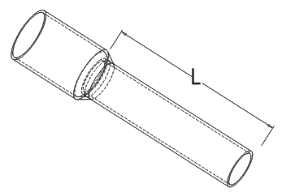 Length of tubular insulated terminal L ≥10 mmE03100.3Length of tubular insulated terminal L ≥10 mmE05100.5Length of tubular insulated terminal L ≥10 mmE75100.75Length of tubular insulated terminal L ≥10 mmE10101.0Length of tubular insulated terminal L ≥10 mmE15101.5Bus connector wiring methodPower supply wiring: 3P terminal of power moduleLoad power supply wiring: 20P terminal on the field sideSignal terminal wiring: 16P\20P terminalBus topologyBus connectionPinclarification1Reserved2Reserved3RxD/TxD-P: Data cable B4CNTR-P: RTS5DGND: Ground for data signals and VPs6VP: +5V supply for bus termination resistors only.7Reserved8RxD/TxD-P: Data Line A9ReservedhousingsGrounding ConnectorProduct combination type I (coupler, I/O module, end cap)Product combination type I (coupler, I/O module, end cap)Product combination type I (coupler, I/O module, end cap)Product combination type I (coupler, I/O module, end cap)Product combination type I (coupler, I/O module, end cap)Coupler            I/O Modules	End cover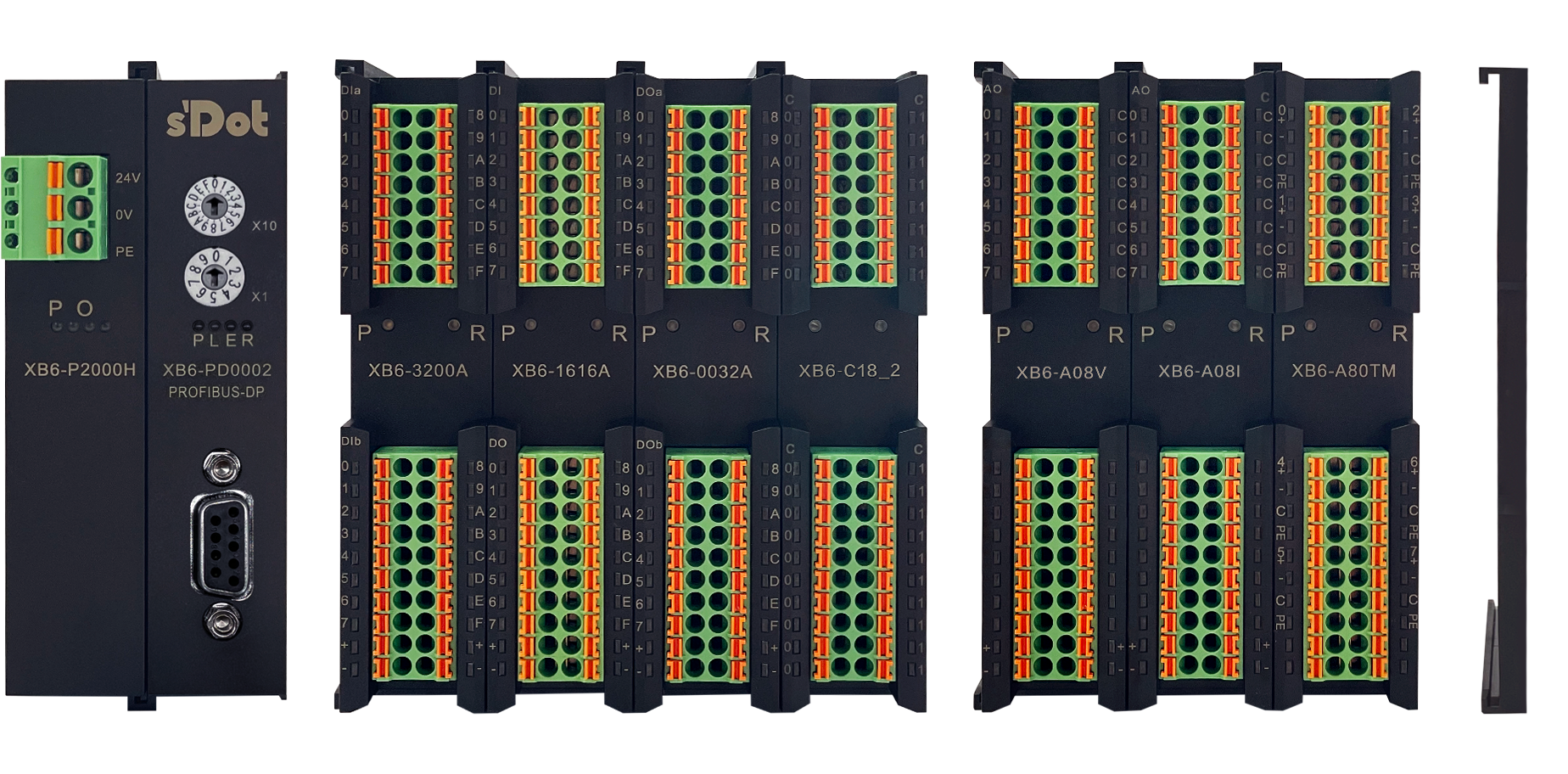 Product combination type II (coupler, I/O module, power supply module, I/O module, end cover)